PHRC INTERREGIONAL 2021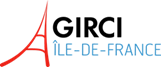 Lettre d’intentionà adresser à phrc.regional.drc@aphp.fr jusqu’au mardi 05/10/2021, 14hSeule une LI exhaustivement complétée des points I à V et mentionnée sur la liste récapitulative transmise par l’URC, la structure de recherche ou la Direction de l’établissement/la maison de santé/du centre de santé sera expertisée. Cette restriction sera appliquée sans exception.Merci d’utiliser uniquement la version 2021 du formulaire et de ne pas modifier le format de la LI Le nombre de caractères maximum indiqué inclut les espaces.Le projet entre-t-il dans une thématique prioritaire de la note d’information ministérielle N° DGOS/PF4/2021/144 relative au PHRC 2021 ?  	 oui	  nonSi oui, cocher :	 recherche en soins primaires	 recherche en santé mentale ou psychiatrie	 recherche en pédopsychiatrie	 recherche portant sur les différents types de prévention de santéCalcul du nombre de centres d’inclusion dans la région Ile-de-France- l’AP-HP représente un seul établissement de santé en Ile-de-France (IDF).- pour un projet multicentrique associant plusieurs centres d’inclusion au sein de l’AP-HP et au sein d’autres établissements de santé, chaque centre d’inclusion sera comptabilisé comme « un » centre.- les « projets monocentriques » et les « projets multicentriques avec au moins 50 % des centres d’inclusion en IDF dans 1 seul établissement d’IDF » représentent au maximum 1/3 des projets retenus  Ce sont des projets « mono-établissement » en IDF. Exemples :1 seul centre d’inclusion en IDF : projet monocentrique4 centres d’inclusion à l’AP-HP : projet multicentrique avec 100 % des centres d’inclusion en IDF dans 
1 seul établissement en IDF1 centre d’inclusion en IDF + 1 centre en province : projet multicentrique avec 50 % des centres d’inclusion en IDF dans 1 seul établissement en IDF4 centres d’inclusion à l’AP-HP + 4 centres en province : projet multicentrique avec 50 % des centres d’inclusion en IDF dans 1 seul établissement en IDF- les « projets multicentriques avec au moins 50 % des centres d’inclusion en IDF dans au moins 2 établissements distincts d’IDF » représentent au minimum 2/3 des projets retenus Ce sont des projets « multi-établissements » en IDF. Exemple :4 centres d’inclusion à l’AP-HP + 2 centres en IDF (hors AP-HP) + 6 centres en province : projet multicentrique avec 50 % des centres d’inclusion en IDF dans 3 établissements distincts en IDF- Attention :2 centres d’inclusion à l’AP-HP + 2 centres en IDF (hors AP-HP) + 6 centres hors IDF (province/étranger) : projet multicentrique avec 40 % des centres en IDF dans 3 établissements distincts en IDF : ce projet n’est pas éligible au PHRC-I2 services d’inclusion au sein d’un même établissement ou au sein d’un même hôpital de l’AP-HP sont considérés comme un seul centre d’inclusion. Exemples : le service de médecine interne et le service de pneumologie de l’hôpital Fochle service de médecine interne et le service de pneumologie de l’hôpital TenonI. INFORMATIONS GENERALES (Attention, aucun ajout, suppression ou saut de ligne dans la partie I)I. INFORMATIONS GENERALES (Attention, aucun ajout, suppression ou saut de ligne dans la partie I)I. INFORMATIONS GENERALES (Attention, aucun ajout, suppression ou saut de ligne dans la partie I)I. INFORMATIONS GENERALES (Attention, aucun ajout, suppression ou saut de ligne dans la partie I)I. INFORMATIONS GENERALES (Attention, aucun ajout, suppression ou saut de ligne dans la partie I)I. INFORMATIONS GENERALES (Attention, aucun ajout, suppression ou saut de ligne dans la partie I)I. INFORMATIONS GENERALES (Attention, aucun ajout, suppression ou saut de ligne dans la partie I)I. INFORMATIONS GENERALES (Attention, aucun ajout, suppression ou saut de ligne dans la partie I)I. INFORMATIONS GENERALES (Attention, aucun ajout, suppression ou saut de ligne dans la partie I)I. INFORMATIONS GENERALES (Attention, aucun ajout, suppression ou saut de ligne dans la partie I)I. INFORMATIONS GENERALES (Attention, aucun ajout, suppression ou saut de ligne dans la partie I)I. INFORMATIONS GENERALES (Attention, aucun ajout, suppression ou saut de ligne dans la partie I)I. INFORMATIONS GENERALES (Attention, aucun ajout, suppression ou saut de ligne dans la partie I)I. INFORMATIONS GENERALES (Attention, aucun ajout, suppression ou saut de ligne dans la partie I)I. INFORMATIONS GENERALES (Attention, aucun ajout, suppression ou saut de ligne dans la partie I)I. INFORMATIONS GENERALES (Attention, aucun ajout, suppression ou saut de ligne dans la partie I)I. INFORMATIONS GENERALES (Attention, aucun ajout, suppression ou saut de ligne dans la partie I)I. INFORMATIONS GENERALES (Attention, aucun ajout, suppression ou saut de ligne dans la partie I)I. INFORMATIONS GENERALES (Attention, aucun ajout, suppression ou saut de ligne dans la partie I)I. INFORMATIONS GENERALES (Attention, aucun ajout, suppression ou saut de ligne dans la partie I)I. INFORMATIONS GENERALES (Attention, aucun ajout, suppression ou saut de ligne dans la partie I)I. INFORMATIONS GENERALES (Attention, aucun ajout, suppression ou saut de ligne dans la partie I)I. INFORMATIONS GENERALES (Attention, aucun ajout, suppression ou saut de ligne dans la partie I)I. INFORMATIONS GENERALES (Attention, aucun ajout, suppression ou saut de ligne dans la partie I)I. INFORMATIONS GENERALES (Attention, aucun ajout, suppression ou saut de ligne dans la partie I)I. INFORMATIONS GENERALES (Attention, aucun ajout, suppression ou saut de ligne dans la partie I)I. INFORMATIONS GENERALES (Attention, aucun ajout, suppression ou saut de ligne dans la partie I)Titre du projet en français (250 caractères maximum- tout dépassement sera tronqué) Titre du projet en français (250 caractères maximum- tout dépassement sera tronqué) Acronyme (15 caractères max. sans espace)Acronyme (15 caractères max. sans espace)Titre du projet en anglais (250 caractères max) Titre du projet en anglais (250 caractères max) Première soumission de ce projet à un appel à projetsPremière soumission de ce projet à un appel à projetsPremière soumission de ce projet à un appel à projetsPremière soumission de ce projet à un appel à projetsPremière soumission de ce projet à un appel à projetsPremière soumission de ce projet à un appel à projetsPremière soumission de ce projet à un appel à projetsPremière soumission de ce projet à un appel à projetsPremière soumission de ce projet à un appel à projetsPremière soumission de ce projet à un appel à projetsPremière soumission de ce projet à un appel à projetsPremière soumission de ce projet à un appel à projetsPremière soumission de ce projet à un appel à projetsPremière soumission de ce projet à un appel à projetsPremière soumission de ce projet à un appel à projetsPremière soumission de ce projet à un appel à projetsPremière soumission de ce projet à un appel à projetsPremière soumission de ce projet à un appel à projetsPremière soumission de ce projet à un appel à projetsOuiOuiOuiOuiNonNonNonNon(PHRC National, Interrégional, PREPS, PHRIP,  PRME, CRC…) ?(PHRC National, Interrégional, PREPS, PHRIP,  PRME, CRC…) ?(PHRC National, Interrégional, PREPS, PHRIP,  PRME, CRC…) ?(PHRC National, Interrégional, PREPS, PHRIP,  PRME, CRC…) ?(PHRC National, Interrégional, PREPS, PHRIP,  PRME, CRC…) ?(PHRC National, Interrégional, PREPS, PHRIP,  PRME, CRC…) ?(PHRC National, Interrégional, PREPS, PHRIP,  PRME, CRC…) ?(PHRC National, Interrégional, PREPS, PHRIP,  PRME, CRC…) ?(PHRC National, Interrégional, PREPS, PHRIP,  PRME, CRC…) ?(PHRC National, Interrégional, PREPS, PHRIP,  PRME, CRC…) ?(PHRC National, Interrégional, PREPS, PHRIP,  PRME, CRC…) ?(PHRC National, Interrégional, PREPS, PHRIP,  PRME, CRC…) ?(PHRC National, Interrégional, PREPS, PHRIP,  PRME, CRC…) ?(PHRC National, Interrégional, PREPS, PHRIP,  PRME, CRC…) ?(PHRC National, Interrégional, PREPS, PHRIP,  PRME, CRC…) ?(PHRC National, Interrégional, PREPS, PHRIP,  PRME, CRC…) ?(PHRC National, Interrégional, PREPS, PHRIP,  PRME, CRC…) ?(PHRC National, Interrégional, PREPS, PHRIP,  PRME, CRC…) ?(PHRC National, Interrégional, PREPS, PHRIP,  PRME, CRC…) ? Si non,	Stade de la soumission précédente (précisez LI ou dossier) Si non,	Stade de la soumission précédente (précisez LI ou dossier) Si non,	Stade de la soumission précédente (précisez LI ou dossier) Si non,	Stade de la soumission précédente (précisez LI ou dossier) Si non,	Stade de la soumission précédente (précisez LI ou dossier) Si non,	Stade de la soumission précédente (précisez LI ou dossier) Si non,	Stade de la soumission précédente (précisez LI ou dossier)	Code projet (ex : AOR20150) et investigateur coordonnateur	Code projet (ex : AOR20150) et investigateur coordonnateur	Code projet (ex : AOR20150) et investigateur coordonnateur	Code projet (ex : AOR20150) et investigateur coordonnateur	Code projet (ex : AOR20150) et investigateur coordonnateur	Code projet (ex : AOR20150) et investigateur coordonnateur	Code projet (ex : AOR20150) et investigateur coordonnateur	Année	Année	Année	Année	Année	Année	AnnéeJoindre obligatoirement les réponses argumentées aux expertises de la dernière soumission avec prise en compte des remarques émises par les évaluateurs (partie III de la LI).Joindre obligatoirement les réponses argumentées aux expertises de la dernière soumission avec prise en compte des remarques émises par les évaluateurs (partie III de la LI).Joindre obligatoirement les réponses argumentées aux expertises de la dernière soumission avec prise en compte des remarques émises par les évaluateurs (partie III de la LI).Joindre obligatoirement les réponses argumentées aux expertises de la dernière soumission avec prise en compte des remarques émises par les évaluateurs (partie III de la LI).Joindre obligatoirement les réponses argumentées aux expertises de la dernière soumission avec prise en compte des remarques émises par les évaluateurs (partie III de la LI).Joindre obligatoirement les réponses argumentées aux expertises de la dernière soumission avec prise en compte des remarques émises par les évaluateurs (partie III de la LI).Joindre obligatoirement les réponses argumentées aux expertises de la dernière soumission avec prise en compte des remarques émises par les évaluateurs (partie III de la LI).Joindre obligatoirement les réponses argumentées aux expertises de la dernière soumission avec prise en compte des remarques émises par les évaluateurs (partie III de la LI).Joindre obligatoirement les réponses argumentées aux expertises de la dernière soumission avec prise en compte des remarques émises par les évaluateurs (partie III de la LI).Joindre obligatoirement les réponses argumentées aux expertises de la dernière soumission avec prise en compte des remarques émises par les évaluateurs (partie III de la LI).Joindre obligatoirement les réponses argumentées aux expertises de la dernière soumission avec prise en compte des remarques émises par les évaluateurs (partie III de la LI).Joindre obligatoirement les réponses argumentées aux expertises de la dernière soumission avec prise en compte des remarques émises par les évaluateurs (partie III de la LI).Joindre obligatoirement les réponses argumentées aux expertises de la dernière soumission avec prise en compte des remarques émises par les évaluateurs (partie III de la LI).Joindre obligatoirement les réponses argumentées aux expertises de la dernière soumission avec prise en compte des remarques émises par les évaluateurs (partie III de la LI).Joindre obligatoirement les réponses argumentées aux expertises de la dernière soumission avec prise en compte des remarques émises par les évaluateurs (partie III de la LI).Joindre obligatoirement les réponses argumentées aux expertises de la dernière soumission avec prise en compte des remarques émises par les évaluateurs (partie III de la LI).Joindre obligatoirement les réponses argumentées aux expertises de la dernière soumission avec prise en compte des remarques émises par les évaluateurs (partie III de la LI).Joindre obligatoirement les réponses argumentées aux expertises de la dernière soumission avec prise en compte des remarques émises par les évaluateurs (partie III de la LI).Joindre obligatoirement les réponses argumentées aux expertises de la dernière soumission avec prise en compte des remarques émises par les évaluateurs (partie III de la LI).Joindre obligatoirement les réponses argumentées aux expertises de la dernière soumission avec prise en compte des remarques émises par les évaluateurs (partie III de la LI).Joindre obligatoirement les réponses argumentées aux expertises de la dernière soumission avec prise en compte des remarques émises par les évaluateurs (partie III de la LI).Joindre obligatoirement les réponses argumentées aux expertises de la dernière soumission avec prise en compte des remarques émises par les évaluateurs (partie III de la LI).Joindre obligatoirement les réponses argumentées aux expertises de la dernière soumission avec prise en compte des remarques émises par les évaluateurs (partie III de la LI).Joindre obligatoirement les réponses argumentées aux expertises de la dernière soumission avec prise en compte des remarques émises par les évaluateurs (partie III de la LI).Joindre obligatoirement les réponses argumentées aux expertises de la dernière soumission avec prise en compte des remarques émises par les évaluateurs (partie III de la LI).Joindre obligatoirement les réponses argumentées aux expertises de la dernière soumission avec prise en compte des remarques émises par les évaluateurs (partie III de la LI).Joindre obligatoirement les réponses argumentées aux expertises de la dernière soumission avec prise en compte des remarques émises par les évaluateurs (partie III de la LI).L’investigateur coordonnateur a-t-il déjà obtenu un financement pour un projet dans le cadre d’un PHRC L’investigateur coordonnateur a-t-il déjà obtenu un financement pour un projet dans le cadre d’un PHRC L’investigateur coordonnateur a-t-il déjà obtenu un financement pour un projet dans le cadre d’un PHRC L’investigateur coordonnateur a-t-il déjà obtenu un financement pour un projet dans le cadre d’un PHRC L’investigateur coordonnateur a-t-il déjà obtenu un financement pour un projet dans le cadre d’un PHRC L’investigateur coordonnateur a-t-il déjà obtenu un financement pour un projet dans le cadre d’un PHRC L’investigateur coordonnateur a-t-il déjà obtenu un financement pour un projet dans le cadre d’un PHRC L’investigateur coordonnateur a-t-il déjà obtenu un financement pour un projet dans le cadre d’un PHRC L’investigateur coordonnateur a-t-il déjà obtenu un financement pour un projet dans le cadre d’un PHRC L’investigateur coordonnateur a-t-il déjà obtenu un financement pour un projet dans le cadre d’un PHRC L’investigateur coordonnateur a-t-il déjà obtenu un financement pour un projet dans le cadre d’un PHRC L’investigateur coordonnateur a-t-il déjà obtenu un financement pour un projet dans le cadre d’un PHRC L’investigateur coordonnateur a-t-il déjà obtenu un financement pour un projet dans le cadre d’un PHRC L’investigateur coordonnateur a-t-il déjà obtenu un financement pour un projet dans le cadre d’un PHRC L’investigateur coordonnateur a-t-il déjà obtenu un financement pour un projet dans le cadre d’un PHRC L’investigateur coordonnateur a-t-il déjà obtenu un financement pour un projet dans le cadre d’un PHRC L’investigateur coordonnateur a-t-il déjà obtenu un financement pour un projet dans le cadre d’un PHRC L’investigateur coordonnateur a-t-il déjà obtenu un financement pour un projet dans le cadre d’un PHRC L’investigateur coordonnateur a-t-il déjà obtenu un financement pour un projet dans le cadre d’un PHRC L’investigateur coordonnateur a-t-il déjà obtenu un financement pour un projet dans le cadre d’un PHRC L’investigateur coordonnateur a-t-il déjà obtenu un financement pour un projet dans le cadre d’un PHRC OuiOuiOuiNonNonNonantérieur (National, Cancer, Régional ou Interrégional, quelle que soit l’inter-région) ?antérieur (National, Cancer, Régional ou Interrégional, quelle que soit l’inter-région) ?antérieur (National, Cancer, Régional ou Interrégional, quelle que soit l’inter-région) ?antérieur (National, Cancer, Régional ou Interrégional, quelle que soit l’inter-région) ?antérieur (National, Cancer, Régional ou Interrégional, quelle que soit l’inter-région) ?antérieur (National, Cancer, Régional ou Interrégional, quelle que soit l’inter-région) ?antérieur (National, Cancer, Régional ou Interrégional, quelle que soit l’inter-région) ?antérieur (National, Cancer, Régional ou Interrégional, quelle que soit l’inter-région) ?antérieur (National, Cancer, Régional ou Interrégional, quelle que soit l’inter-région) ?antérieur (National, Cancer, Régional ou Interrégional, quelle que soit l’inter-région) ?antérieur (National, Cancer, Régional ou Interrégional, quelle que soit l’inter-région) ?antérieur (National, Cancer, Régional ou Interrégional, quelle que soit l’inter-région) ?antérieur (National, Cancer, Régional ou Interrégional, quelle que soit l’inter-région) ?antérieur (National, Cancer, Régional ou Interrégional, quelle que soit l’inter-région) ?antérieur (National, Cancer, Régional ou Interrégional, quelle que soit l’inter-région) ?antérieur (National, Cancer, Régional ou Interrégional, quelle que soit l’inter-région) ?antérieur (National, Cancer, Régional ou Interrégional, quelle que soit l’inter-région) ?antérieur (National, Cancer, Régional ou Interrégional, quelle que soit l’inter-région) ?antérieur (National, Cancer, Régional ou Interrégional, quelle que soit l’inter-région) ?antérieur (National, Cancer, Régional ou Interrégional, quelle que soit l’inter-région) ?antérieur (National, Cancer, Régional ou Interrégional, quelle que soit l’inter-région) ? Si oui: Vous ne pouvez pas soumettre votre projet dans le cadre du PHRC Interrégional 2021 Si oui: Vous ne pouvez pas soumettre votre projet dans le cadre du PHRC Interrégional 2021 Si oui: Vous ne pouvez pas soumettre votre projet dans le cadre du PHRC Interrégional 2021 Si oui: Vous ne pouvez pas soumettre votre projet dans le cadre du PHRC Interrégional 2021 Si oui: Vous ne pouvez pas soumettre votre projet dans le cadre du PHRC Interrégional 2021 Si oui: Vous ne pouvez pas soumettre votre projet dans le cadre du PHRC Interrégional 2021 Si oui: Vous ne pouvez pas soumettre votre projet dans le cadre du PHRC Interrégional 2021 Si oui: Vous ne pouvez pas soumettre votre projet dans le cadre du PHRC Interrégional 2021 Si oui: Vous ne pouvez pas soumettre votre projet dans le cadre du PHRC Interrégional 2021 Si oui: Vous ne pouvez pas soumettre votre projet dans le cadre du PHRC Interrégional 2021 Si oui: Vous ne pouvez pas soumettre votre projet dans le cadre du PHRC Interrégional 2021 Si oui: Vous ne pouvez pas soumettre votre projet dans le cadre du PHRC Interrégional 2021 Si oui: Vous ne pouvez pas soumettre votre projet dans le cadre du PHRC Interrégional 2021 Si oui: Vous ne pouvez pas soumettre votre projet dans le cadre du PHRC Interrégional 2021 Si oui: Vous ne pouvez pas soumettre votre projet dans le cadre du PHRC Interrégional 2021 Si oui: Vous ne pouvez pas soumettre votre projet dans le cadre du PHRC Interrégional 2021 Si oui: Vous ne pouvez pas soumettre votre projet dans le cadre du PHRC Interrégional 2021 Si oui: Vous ne pouvez pas soumettre votre projet dans le cadre du PHRC Interrégional 2021 Si oui: Vous ne pouvez pas soumettre votre projet dans le cadre du PHRC Interrégional 2021 Si oui: Vous ne pouvez pas soumettre votre projet dans le cadre du PHRC Interrégional 2021 Si oui: Vous ne pouvez pas soumettre votre projet dans le cadre du PHRC Interrégional 2021 Si oui: Vous ne pouvez pas soumettre votre projet dans le cadre du PHRC Interrégional 2021 Si oui: Vous ne pouvez pas soumettre votre projet dans le cadre du PHRC Interrégional 2021 Si oui: Vous ne pouvez pas soumettre votre projet dans le cadre du PHRC Interrégional 2021 Si oui: Vous ne pouvez pas soumettre votre projet dans le cadre du PHRC Interrégional 2021 Si oui: Vous ne pouvez pas soumettre votre projet dans le cadre du PHRC Interrégional 2021 Si oui: Vous ne pouvez pas soumettre votre projet dans le cadre du PHRC Interrégional 2021Investigateur coordonnateurInvestigateur coordonnateurInvestigateur coordonnateurInvestigateur coordonnateurInvestigateur coordonnateurInvestigateur coordonnateurInvestigateur coordonnateurInvestigateur coordonnateurInvestigateur coordonnateurInvestigateur coordonnateurInvestigateur coordonnateurInvestigateur coordonnateurInvestigateur coordonnateurInvestigateur coordonnateurInvestigateur coordonnateurInvestigateur coordonnateurInvestigateur coordonnateurInvestigateur coordonnateurInvestigateur coordonnateurInvestigateur coordonnateurInvestigateur coordonnateurInvestigateur coordonnateurInvestigateur coordonnateurInvestigateur coordonnateurInvestigateur coordonnateurInvestigateur coordonnateurInvestigateur coordonnateurCivilité (Madame ou Monsieur)Civilité (Madame ou Monsieur)PrénomPrénomNomNomProfession du porteur de projet (Médecin, sage-femme, chirurgien-dentiste, biologiste, infirmière, autre  (psychologue, paramédical… : précisez))Profession du porteur de projet (Médecin, sage-femme, chirurgien-dentiste, biologiste, infirmière, autre  (psychologue, paramédical… : précisez))Fonction (CCA, PH, MCUPH, PU-PH…)Fonction (CCA, PH, MCUPH, PU-PH…)SpécialitéSpécialitéServiceServiceEtablissementEtablissementVilleVilleE-mailE-mailTéléphoneTéléphoneE-mail du chef de serviceE-mail du chef de serviceEtablissement-coordonnateur responsable du budget pour le ministère chargé de la santéEtablissement-coordonnateur responsable du budget pour le ministère chargé de la santéEtablissement-coordonnateur responsable du budget pour le ministère chargé de la santéEtablissement-coordonnateur responsable du budget pour le ministère chargé de la santéEtablissement-coordonnateur responsable du budget pour le ministère chargé de la santéEtablissement-coordonnateur responsable du budget pour le ministère chargé de la santéEtablissement-coordonnateur responsable du budget pour le ministère chargé de la santéEtablissement-coordonnateur responsable du budget pour le ministère chargé de la santéEtablissement-coordonnateur responsable du budget pour le ministère chargé de la santéEtablissement-coordonnateur responsable du budget pour le ministère chargé de la santéEtablissement-coordonnateur responsable du budget pour le ministère chargé de la santéEtablissement-coordonnateur responsable du budget pour le ministère chargé de la santéEtablissement-coordonnateur responsable du budget pour le ministère chargé de la santéEtablissement-coordonnateur responsable du budget pour le ministère chargé de la santéEtablissement-coordonnateur responsable du budget pour le ministère chargé de la santéEtablissement-coordonnateur responsable du budget pour le ministère chargé de la santéEtablissement-coordonnateur responsable du budget pour le ministère chargé de la santéEtablissement-coordonnateur responsable du budget pour le ministère chargé de la santéEtablissement-coordonnateur responsable du budget pour le ministère chargé de la santéEtablissement-coordonnateur responsable du budget pour le ministère chargé de la santéEtablissement-coordonnateur responsable du budget pour le ministère chargé de la santéEtablissement-coordonnateur responsable du budget pour le ministère chargé de la santéEtablissement-coordonnateur responsable du budget pour le ministère chargé de la santéEtablissement-coordonnateur responsable du budget pour le ministère chargé de la santéEtablissement-coordonnateur responsable du budget pour le ministère chargé de la santéEtablissement-coordonnateur responsable du budget pour le ministère chargé de la santéEtablissement-coordonnateur responsable du budget pour le ministère chargé de la santéPromoteur souhaité : AP-HP ou autre institutionnel, précisez :Promoteur souhaité : AP-HP ou autre institutionnel, précisez :Promoteur souhaité : AP-HP ou autre institutionnel, précisez :Promoteur souhaité : AP-HP ou autre institutionnel, précisez :Nom du correspondant gestionnaire financierNom du correspondant gestionnaire financierNom du correspondant gestionnaire financierNom du correspondant gestionnaire financierURC /DRCI impliquée : (NOM uniquement, max. 60 caractères)URC /DRCI impliquée : (NOM uniquement, max. 60 caractères)URC /DRCI impliquée : (NOM uniquement, max. 60 caractères)URC /DRCI impliquée : (NOM uniquement, max. 60 caractères)Structure responsable de la gestion de projet (Nom, max. 420 caractères)Structure responsable de la gestion de projet (Nom, max. 420 caractères)Structure responsable de la gestion de projet (Nom, max. 420 caractères)Structure responsable de la gestion de projet (Nom, max. 420 caractères)Structure responsable de la gestion de projet (Nom, max. 420 caractères)Structure responsable de l’assurance qualité (Nom, max. 420 caractères)Structure responsable de l’assurance qualité (Nom, max. 420 caractères)Structure responsable de l’assurance qualité (Nom, max. 420 caractères)Structure responsable de l’assurance qualité (Nom, max. 420 caractères)Structure responsable de l’assurance qualité (Nom, max. 420 caractères)Structure responsable de la gestion de données et des statistiques (Nom, max. 420 caractères)Structure responsable de la gestion de données et des statistiques (Nom, max. 420 caractères)Structure responsable de la gestion de données et des statistiques (Nom, max. 420 caractères)Structure responsable de la gestion de données et des statistiques (Nom, max. 420 caractères)Structure responsable de la gestion de données et des statistiques (Nom, max. 420 caractères)Domaine de RechercheDomaine de RechercheDomaine de RechercheChirurgie (Oui, Non) : Chirurgie (Oui, Non) : Chirurgie (Oui, Non) : Si oncologie précisez :Si oncologie précisez :Si oncologie précisez :Si oncologie précisez :Si oncologie précisez :Si oncologie précisez :Si oncologie précisez :Si oncologie précisez :Si oncologie précisez :Si oncologie précisez :Si oncologie précisez :Si oncologie précisez :Si oncologie précisez :Si oncologie précisez :Si oncologie précisez :Si oncologie précisez :Si oncologie précisez :Si oncologie précisez :Si oncologie précisez :Si oncologie précisez :Si oncologie précisez :Si oncologie précisez :Si oncologie précisez :Si oncologie précisez :Si oncologie précisez :Si oncologie précisez :Si oncologie précisez :organeorganeorganelocalisation tumoralelocalisation tumoralelocalisation tumoraleSi maladie rare, précisez :Si maladie rare, précisez :Si maladie rare, précisez :code ORPHA, si disponiblecode ORPHA, si disponiblecode ORPHA, si disponiblenom de la maladienom de la maladienom de la maladieDiscipline principale :Discipline principale :Discipline principale :Discipline secondaire :Discipline secondaire :Discipline secondaire :Discipline autre :Discipline autre :Discipline autre :Mots clésMots clésMots clésMots clésMots clésMots clésMots clésMots clésMots clésMots clésMots clésMots clésMots clésMots clésMots clésMots clésMots clésMots clésMots clésMots clésMots clésMots clésMots clésMots clésMots clésMots clésMots clésMot clé 1Mot clé 1Mot clé 1Mot clé 2Mot clé 2Mot clé 2Mot clé 3Mot clé 3Mot clé 3Mot clé 4Mot clé 4Mot clé 4Mot clé 5Mot clé 5Mot clé 5Plan de santé publique éventuel :Plan de santé publique éventuel :Plan de santé publique éventuel :MéthodologisteMéthodologisteMéthodologisteMéthodologisteMéthodologisteMéthodologisteMéthodologisteMéthodologisteMéthodologisteMéthodologisteMéthodologisteMéthodologisteMéthodologisteMéthodologisteMéthodologisteMéthodologisteMéthodologisteMéthodologisteMéthodologisteMéthodologisteMéthodologisteMéthodologisteMéthodologisteMéthodologisteMéthodologisteMéthodologisteMéthodologisteNomNomNomPrénomPrénomPrénomVilleVilleVilleE-mailE-mailE-mailTéléphoneTéléphoneTéléphoneEconomiste de la santé (si nécessaire)Economiste de la santé (si nécessaire)Economiste de la santé (si nécessaire)Economiste de la santé (si nécessaire)Economiste de la santé (si nécessaire)Economiste de la santé (si nécessaire)Economiste de la santé (si nécessaire)Economiste de la santé (si nécessaire)Economiste de la santé (si nécessaire)Economiste de la santé (si nécessaire)Economiste de la santé (si nécessaire)Economiste de la santé (si nécessaire)Economiste de la santé (si nécessaire)Economiste de la santé (si nécessaire)Economiste de la santé (si nécessaire)Economiste de la santé (si nécessaire)Economiste de la santé (si nécessaire)Economiste de la santé (si nécessaire)Economiste de la santé (si nécessaire)Economiste de la santé (si nécessaire)Economiste de la santé (si nécessaire)Economiste de la santé (si nécessaire)Economiste de la santé (si nécessaire)Economiste de la santé (si nécessaire)Economiste de la santé (si nécessaire)Economiste de la santé (si nécessaire)Economiste de la santé (si nécessaire)NomNomNomPrénomPrénomPrénomVilleVilleVilleE-mailE-mailE-mailTéléphoneTéléphoneTéléphoneNombre prévisionnel de centres d’inclusion (NC) (à détailler dans le tableau prévu à la fin de la LI) Nombre prévisionnel de centres d’inclusion (NC) (à détailler dans le tableau prévu à la fin de la LI) Nombre prévisionnel de centres d’inclusion (NC) (à détailler dans le tableau prévu à la fin de la LI) Nombre prévisionnel de centres d’inclusion (NC) (à détailler dans le tableau prévu à la fin de la LI) Nombre prévisionnel de centres d’inclusion (NC) (à détailler dans le tableau prévu à la fin de la LI) Nombre prévisionnel de centres d’inclusion (NC) (à détailler dans le tableau prévu à la fin de la LI) Nombre prévisionnel de centres d’inclusion (NC) (à détailler dans le tableau prévu à la fin de la LI) Nombre prévisionnel de centres d’inclusion (NC) (à détailler dans le tableau prévu à la fin de la LI) Nombre prévisionnel de centres d’inclusion (NC) (à détailler dans le tableau prévu à la fin de la LI) Nombre prévisionnel de centres d’inclusion (NC) (à détailler dans le tableau prévu à la fin de la LI) Nombre prévisionnel de centres d’inclusion (NC) (à détailler dans le tableau prévu à la fin de la LI) Nombre prévisionnel de centres d’inclusion (NC) (à détailler dans le tableau prévu à la fin de la LI) Nombre prévisionnel de centres d’inclusion (NC) (à détailler dans le tableau prévu à la fin de la LI) Nombre prévisionnel de centres d’inclusion (NC) (à détailler dans le tableau prévu à la fin de la LI) Nombre prévisionnel de centres d’inclusion (NC) (à détailler dans le tableau prévu à la fin de la LI) Nombre prévisionnel de centres d’inclusion (NC) (à détailler dans le tableau prévu à la fin de la LI) Nombre prévisionnel de centres d’inclusion (NC) (à détailler dans le tableau prévu à la fin de la LI) Nombre prévisionnel de centres d’inclusion (NC) (à détailler dans le tableau prévu à la fin de la LI) Nombre prévisionnel de centres d’inclusion (NC) (à détailler dans le tableau prévu à la fin de la LI) Nombre prévisionnel de centres d’inclusion (NC) (à détailler dans le tableau prévu à la fin de la LI) Nombre prévisionnel de centres d’inclusion (NC) (à détailler dans le tableau prévu à la fin de la LI) Nombre prévisionnel de centres d’inclusion (NC) (à détailler dans le tableau prévu à la fin de la LI) Nombre prévisionnel de centres d’inclusion (NC) (à détailler dans le tableau prévu à la fin de la LI) Nombre prévisionnel de centres d’inclusion (NC) (à détailler dans le tableau prévu à la fin de la LI) Nombre prévisionnel de centres d’inclusion (NC) (à détailler dans le tableau prévu à la fin de la LI) Nombre prévisionnel de centres d’inclusion (NC) (à détailler dans le tableau prévu à la fin de la LI) Nombre prévisionnel de centres d’inclusion (NC) (à détailler dans le tableau prévu à la fin de la LI) Nombre de centre(s) (NC)Nombre de centre(s) (NC)Nombre de centre(s) (NC)si le projet est multicentrique, nombre de centres d’inclusion dans la région Ile-de-France (NCI):si le projet est multicentrique, nombre de centres d’inclusion dans la région Ile-de-France (NCI):si le projet est multicentrique, nombre de centres d’inclusion dans la région Ile-de-France (NCI):si le projet est multicentrique, nombre de centres d’inclusion dans la région Ile-de-France (NCI):si le projet est multicentrique, nombre de centres d’inclusion dans la région Ile-de-France (NCI):si le projet est multicentrique, nombre de centres d’inclusion dans la région Ile-de-France (NCI):si le projet est multicentrique, nombre de centres d’inclusion dans la région Ile-de-France (NCI):si le projet est multicentrique, nombre de centres d’inclusion dans la région Ile-de-France (NCI):si le projet est multicentrique, nombre de centres d’inclusion dans la région Ile-de-France (NCI):si le projet est multicentrique, nombre de centres d’inclusion dans la région Ile-de-France (NCI):si le projet est multicentrique, nombre de centres d’inclusion dans la région Ile-de-France (NCI):si le projet est multicentrique, nombre de centres d’inclusion dans la région Ile-de-France (NCI):si le projet est multicentrique, nombre de centres d’inclusion dans la région Ile-de-France (NCI):si le projet est multicentrique, nombre de centres d’inclusion dans la région Ile-de-France (NCI):si le projet est multicentrique, nombre de centres d’inclusion dans la région Ile-de-France (NCI): le taux doit obligatoirement être ≥ à 50%	NCI/NC =   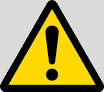  le taux doit obligatoirement être ≥ à 50%	NCI/NC =    le taux doit obligatoirement être ≥ à 50%	NCI/NC =    le taux doit obligatoirement être ≥ à 50%	NCI/NC =    le taux doit obligatoirement être ≥ à 50%	NCI/NC =    le taux doit obligatoirement être ≥ à 50%	NCI/NC =    le taux doit obligatoirement être ≥ à 50%	NCI/NC =    le taux doit obligatoirement être ≥ à 50%	NCI/NC =    le taux doit obligatoirement être ≥ à 50%	NCI/NC =    le taux doit obligatoirement être ≥ à 50%	NCI/NC =    le taux doit obligatoirement être ≥ à 50%	NCI/NC =    le taux doit obligatoirement être ≥ à 50%	NCI/NC =    le taux doit obligatoirement être ≥ à 50%	NCI/NC =    le taux doit obligatoirement être ≥ à 50%	NCI/NC =    le taux doit obligatoirement être ≥ à 50%	NCI/NC =   Nombre d’établissements distincts en Ile-de-France (NB : toute l’AP-HP = 1 seul établissement) :Nombre d’établissements distincts en Ile-de-France (NB : toute l’AP-HP = 1 seul établissement) :Nombre d’établissements distincts en Ile-de-France (NB : toute l’AP-HP = 1 seul établissement) :Nombre d’établissements distincts en Ile-de-France (NB : toute l’AP-HP = 1 seul établissement) :Nombre d’établissements distincts en Ile-de-France (NB : toute l’AP-HP = 1 seul établissement) :Nombre d’établissements distincts en Ile-de-France (NB : toute l’AP-HP = 1 seul établissement) :Nombre d’établissements distincts en Ile-de-France (NB : toute l’AP-HP = 1 seul établissement) :Nombre d’établissements distincts en Ile-de-France (NB : toute l’AP-HP = 1 seul établissement) :Nombre d’établissements distincts en Ile-de-France (NB : toute l’AP-HP = 1 seul établissement) :Nombre d’établissements distincts en Ile-de-France (NB : toute l’AP-HP = 1 seul établissement) :Nombre d’établissements distincts en Ile-de-France (NB : toute l’AP-HP = 1 seul établissement) :Nombre d’établissements distincts en Ile-de-France (NB : toute l’AP-HP = 1 seul établissement) :Nombre d’établissements distincts en Ile-de-France (NB : toute l’AP-HP = 1 seul établissement) :Nombre d’établissements distincts en Ile-de-France (NB : toute l’AP-HP = 1 seul établissement) :Nombre d’établissements distincts en Ile-de-France (NB : toute l’AP-HP = 1 seul établissement) :Si le projet est mono-établissement en Ile-de-France, justifiez :Si le projet est mono-établissement en Ile-de-France, justifiez :Si le projet est mono-établissement en Ile-de-France, justifiez :Si le projet est mono-établissement en Ile-de-France, justifiez :Si le projet est mono-établissement en Ile-de-France, justifiez :Si le projet est mono-établissement en Ile-de-France, justifiez :Si le projet est mono-établissement en Ile-de-France, justifiez :Si le projet est mono-établissement en Ile-de-France, justifiez :Si le projet est mono-établissement en Ile-de-France, justifiez :Si le projet est mono-établissement en Ile-de-France, justifiez :Si le projet est mono-établissement en Ile-de-France, justifiez :Si le projet est mono-établissement en Ile-de-France, justifiez :Si le projet est mono-établissement en Ile-de-France, justifiez :Si le projet est mono-établissement en Ile-de-France, justifiez :Si le projet est mono-établissement en Ile-de-France, justifiez :Si le projet est mono-établissement en Ile-de-France, justifiez :Si le projet est mono-établissement en Ile-de-France, justifiez :Si le projet est mono-établissement en Ile-de-France, justifiez :Si le projet est mono-établissement en Ile-de-France, justifiez :Si le projet est mono-établissement en Ile-de-France, justifiez :Type d’objectif principal de la recherche (1 seul choix possible) :Type d’objectif principal de la recherche (1 seul choix possible) :Type d’objectif principal de la recherche (1 seul choix possible) :Type d’objectif principal de la recherche (1 seul choix possible) :Type d’objectif principal de la recherche (1 seul choix possible) :Type d’objectif principal de la recherche (1 seul choix possible) :Type d’objectif principal de la recherche (1 seul choix possible) :Type d’objectif principal de la recherche (1 seul choix possible) :Type d’objectif principal de la recherche (1 seul choix possible) :Type d’objectif principal de la recherche (1 seul choix possible) :Type d’objectif principal de la recherche (1 seul choix possible) :Type d’objectif principal de la recherche (1 seul choix possible) :Type d’objectif principal de la recherche (1 seul choix possible) :Type d’objectif principal de la recherche (1 seul choix possible) :Type d’objectif principal de la recherche (1 seul choix possible) :Type d’objectif principal de la recherche (1 seul choix possible) :Type d’objectif principal de la recherche (1 seul choix possible) :Type d’objectif principal de la recherche (1 seul choix possible) :Type d’objectif principal de la recherche (1 seul choix possible) :Type d’objectif principal de la recherche (1 seul choix possible) :Type d’objectif principal de la recherche (1 seul choix possible) :Type d’objectif principal de la recherche (1 seul choix possible) :Type d’objectif principal de la recherche (1 seul choix possible) :Type d’objectif principal de la recherche (1 seul choix possible) :Type d’objectif principal de la recherche (1 seul choix possible) :Type d’objectif principal de la recherche (1 seul choix possible) :Type d’objectif principal de la recherche (1 seul choix possible) :Description d’hypothèses, Faisabilité, Tolérance, Efficacité, Sécurité, Efficience, Impact budgétaire, Organisation de l’offre de soins, Autre (précisez)Description d’hypothèses, Faisabilité, Tolérance, Efficacité, Sécurité, Efficience, Impact budgétaire, Organisation de l’offre de soins, Autre (précisez)Description d’hypothèses, Faisabilité, Tolérance, Efficacité, Sécurité, Efficience, Impact budgétaire, Organisation de l’offre de soins, Autre (précisez)Description d’hypothèses, Faisabilité, Tolérance, Efficacité, Sécurité, Efficience, Impact budgétaire, Organisation de l’offre de soins, Autre (précisez)Description d’hypothèses, Faisabilité, Tolérance, Efficacité, Sécurité, Efficience, Impact budgétaire, Organisation de l’offre de soins, Autre (précisez)Description d’hypothèses, Faisabilité, Tolérance, Efficacité, Sécurité, Efficience, Impact budgétaire, Organisation de l’offre de soins, Autre (précisez)Description d’hypothèses, Faisabilité, Tolérance, Efficacité, Sécurité, Efficience, Impact budgétaire, Organisation de l’offre de soins, Autre (précisez)Description d’hypothèses, Faisabilité, Tolérance, Efficacité, Sécurité, Efficience, Impact budgétaire, Organisation de l’offre de soins, Autre (précisez)Description d’hypothèses, Faisabilité, Tolérance, Efficacité, Sécurité, Efficience, Impact budgétaire, Organisation de l’offre de soins, Autre (précisez)Description d’hypothèses, Faisabilité, Tolérance, Efficacité, Sécurité, Efficience, Impact budgétaire, Organisation de l’offre de soins, Autre (précisez)Description d’hypothèses, Faisabilité, Tolérance, Efficacité, Sécurité, Efficience, Impact budgétaire, Organisation de l’offre de soins, Autre (précisez)Description d’hypothèses, Faisabilité, Tolérance, Efficacité, Sécurité, Efficience, Impact budgétaire, Organisation de l’offre de soins, Autre (précisez)Objet de la recherche : technologies de santé (cochez)Objet de la recherche : technologies de santé (cochez)Objet de la recherche : technologies de santé (cochez)Objet de la recherche : technologies de santé (cochez)Objet de la recherche : technologies de santé (cochez)Objet de la recherche : technologies de santé (cochez)Objet de la recherche : technologies de santé (cochez)Objet de la recherche : technologies de santé (cochez)Objet de la recherche : technologies de santé (cochez)Objet de la recherche : technologies de santé (cochez)Objet de la recherche : technologies de santé (cochez)Objet de la recherche : technologies de santé (cochez)Objet de la recherche : technologies de santé (cochez)Objet de la recherche : technologies de santé (cochez)Objet de la recherche : technologies de santé (cochez)Objet de la recherche : technologies de santé (cochez)Objet de la recherche : technologies de santé (cochez)Objet de la recherche : technologies de santé (cochez)Objet de la recherche : technologies de santé (cochez)Objet de la recherche : technologies de santé (cochez)Objet de la recherche : technologies de santé (cochez)Objet de la recherche : technologies de santé (cochez)OuiOuiOuiNonNonMédicamentMédicamentMédicamentMédicamentMédicamentMédicamentMédicamentMédicamentMédicamentMédicamentMédicamentMédicamentMédicamentMédicamentMédicamentMédicamentMédicamentMédicamentMédicamentMédicamentMédicamentMédicamentdate de l’Autorisation de Mise sur le Marché (jj/mm/aaa)date de l’Autorisation de Mise sur le Marché (jj/mm/aaa)date de l’Autorisation de Mise sur le Marché (jj/mm/aaa)date de l’Autorisation de Mise sur le Marché (jj/mm/aaa)date de l’Autorisation de Mise sur le Marché (jj/mm/aaa)date de l’Autorisation de Mise sur le Marché (jj/mm/aaa)date de l’Autorisation de Mise sur le Marché (jj/mm/aaa)date de l’Autorisation de Mise sur le Marché (jj/mm/aaa)date de l’Autorisation de Mise sur le Marché (jj/mm/aaa)date de l’Autorisation de Mise sur le Marché (jj/mm/aaa)dispositif médicaldispositif médicaldispositif médicaldispositif médicaldispositif médicaldispositif médicaldispositif médicaldispositif médicaldispositif médicaldispositif médicaldispositif médicaldispositif médicaldispositif médicaldispositif médicaldispositif médicaldispositif médicaldispositif médicaldispositif médicaldispositif médicaldispositif médicaldispositif médicaldispositif médicaldate du marquage CE (jj/mm/aaaa)date du marquage CE (jj/mm/aaaa)date du marquage CE (jj/mm/aaaa)date du marquage CE (jj/mm/aaaa)date du marquage CE (jj/mm/aaaa)date du marquage CE (jj/mm/aaaa)date du marquage CE (jj/mm/aaaa)date du marquage CE (jj/mm/aaaa)date du marquage CE (jj/mm/aaaa)date du marquage CE (jj/mm/aaaa)date du marquage CE (jj/mm/aaaa)date du marquage CE (jj/mm/aaaa)date du marquage CE (jj/mm/aaaa)organisation du système de soins (incluant les services de santé) organisation du système de soins (incluant les services de santé) organisation du système de soins (incluant les services de santé) organisation du système de soins (incluant les services de santé) organisation du système de soins (incluant les services de santé) organisation du système de soins (incluant les services de santé) organisation du système de soins (incluant les services de santé) organisation du système de soins (incluant les services de santé) organisation du système de soins (incluant les services de santé) organisation du système de soins (incluant les services de santé) organisation du système de soins (incluant les services de santé) organisation du système de soins (incluant les services de santé) organisation du système de soins (incluant les services de santé) organisation du système de soins (incluant les services de santé) organisation du système de soins (incluant les services de santé) organisation du système de soins (incluant les services de santé) organisation du système de soins (incluant les services de santé) organisation du système de soins (incluant les services de santé) organisation du système de soins (incluant les services de santé) organisation du système de soins (incluant les services de santé) organisation du système de soins (incluant les services de santé) organisation du système de soins (incluant les services de santé) acte RIHNacte RIHNacte RIHNacte RIHNacte RIHNacte RIHNacte RIHNacte RIHNacte RIHNacte RIHNacte RIHNacte RIHNacte RIHNacte RIHNacte RIHNacte RIHNacte RIHNacte RIHNacte RIHNacte RIHNacte RIHNacte RIHN                                Si acte RIHN, précisez le code et le libellé (max. 100 caractères)                                Si acte RIHN, précisez le code et le libellé (max. 100 caractères)                                Si acte RIHN, précisez le code et le libellé (max. 100 caractères)                                Si acte RIHN, précisez le code et le libellé (max. 100 caractères)                                Si acte RIHN, précisez le code et le libellé (max. 100 caractères)                                Si acte RIHN, précisez le code et le libellé (max. 100 caractères)                                Si acte RIHN, précisez le code et le libellé (max. 100 caractères)                                Si acte RIHN, précisez le code et le libellé (max. 100 caractères)                                Si acte RIHN, précisez le code et le libellé (max. 100 caractères)                                Si acte RIHN, précisez le code et le libellé (max. 100 caractères)                                Si acte RIHN, précisez le code et le libellé (max. 100 caractères)                                Si acte RIHN, précisez le code et le libellé (max. 100 caractères)                                Si acte RIHN, précisez le code et le libellé (max. 100 caractères)Si votre projet utilise des médicaments, indiquez s’ils correspondent aux critères ci–après :Si votre projet utilise des médicaments, indiquez s’ils correspondent aux critères ci–après :Si votre projet utilise des médicaments, indiquez s’ils correspondent aux critères ci–après :Si votre projet utilise des médicaments, indiquez s’ils correspondent aux critères ci–après :Si votre projet utilise des médicaments, indiquez s’ils correspondent aux critères ci–après :Si votre projet utilise des médicaments, indiquez s’ils correspondent aux critères ci–après :Si votre projet utilise des médicaments, indiquez s’ils correspondent aux critères ci–après :Si votre projet utilise des médicaments, indiquez s’ils correspondent aux critères ci–après :Si votre projet utilise des médicaments, indiquez s’ils correspondent aux critères ci–après :Si votre projet utilise des médicaments, indiquez s’ils correspondent aux critères ci–après :Si votre projet utilise des médicaments, indiquez s’ils correspondent aux critères ci–après :Si votre projet utilise des médicaments, indiquez s’ils correspondent aux critères ci–après :Si votre projet utilise des médicaments, indiquez s’ils correspondent aux critères ci–après :Si votre projet utilise des médicaments, indiquez s’ils correspondent aux critères ci–après :Si votre projet utilise des médicaments, indiquez s’ils correspondent aux critères ci–après :Si votre projet utilise des médicaments, indiquez s’ils correspondent aux critères ci–après :Si votre projet utilise des médicaments, indiquez s’ils correspondent aux critères ci–après :Si votre projet utilise des médicaments, indiquez s’ils correspondent aux critères ci–après :Si votre projet utilise des médicaments, indiquez s’ils correspondent aux critères ci–après :Si votre projet utilise des médicaments, indiquez s’ils correspondent aux critères ci–après :Si votre projet utilise des médicaments, indiquez s’ils correspondent aux critères ci–après :Si votre projet utilise des médicaments, indiquez s’ils correspondent aux critères ci–après :OuiOuiOuiNonNonbesoin d'une forme pharmaceutique ou d'un dosage spécifique (ex : pédiatrie)besoin d'une forme pharmaceutique ou d'un dosage spécifique (ex : pédiatrie)besoin d'une forme pharmaceutique ou d'un dosage spécifique (ex : pédiatrie)besoin d'une forme pharmaceutique ou d'un dosage spécifique (ex : pédiatrie)besoin d'une forme pharmaceutique ou d'un dosage spécifique (ex : pédiatrie)besoin d'une forme pharmaceutique ou d'un dosage spécifique (ex : pédiatrie)besoin d'une forme pharmaceutique ou d'un dosage spécifique (ex : pédiatrie)besoin d'une forme pharmaceutique ou d'un dosage spécifique (ex : pédiatrie)besoin d'une forme pharmaceutique ou d'un dosage spécifique (ex : pédiatrie)besoin d'une forme pharmaceutique ou d'un dosage spécifique (ex : pédiatrie)besoin d'une forme pharmaceutique ou d'un dosage spécifique (ex : pédiatrie)besoin d'une forme pharmaceutique ou d'un dosage spécifique (ex : pédiatrie)besoin d'une forme pharmaceutique ou d'un dosage spécifique (ex : pédiatrie)besoin d'une forme pharmaceutique ou d'un dosage spécifique (ex : pédiatrie)besoin d'une forme pharmaceutique ou d'un dosage spécifique (ex : pédiatrie)besoin d'une forme pharmaceutique ou d'un dosage spécifique (ex : pédiatrie)besoin d'une forme pharmaceutique ou d'un dosage spécifique (ex : pédiatrie)besoin d'une forme pharmaceutique ou d'un dosage spécifique (ex : pédiatrie)besoin d'une forme pharmaceutique ou d'un dosage spécifique (ex : pédiatrie)besoin d'une forme pharmaceutique ou d'un dosage spécifique (ex : pédiatrie)besoin d'une forme pharmaceutique ou d'un dosage spécifique (ex : pédiatrie)besoin d'une forme pharmaceutique ou d'un dosage spécifique (ex : pédiatrie)médicament sans AMMmédicament sans AMMmédicament sans AMMmédicament sans AMMmédicament sans AMMmédicament sans AMMmédicament sans AMMmédicament sans AMMmédicament sans AMMmédicament sans AMMmédicament sans AMMmédicament sans AMMmédicament sans AMMmédicament sans AMMmédicament sans AMMmédicament sans AMMmédicament sans AMMmédicament sans AMMmédicament sans AMMmédicament sans AMMmédicament sans AMMmédicament sans AMMimportation d'un pays tiersimportation d'un pays tiersimportation d'un pays tiersimportation d'un pays tiersimportation d'un pays tiersimportation d'un pays tiersimportation d'un pays tiersimportation d'un pays tiersimportation d'un pays tiersimportation d'un pays tiersimportation d'un pays tiersimportation d'un pays tiersimportation d'un pays tiersimportation d'un pays tiersimportation d'un pays tiersimportation d'un pays tiersimportation d'un pays tiersimportation d'un pays tiersimportation d'un pays tiersimportation d'un pays tiersimportation d'un pays tiersimportation d'un pays tiersplacebo fourni par un industrielplacebo fourni par un industrielplacebo fourni par un industrielplacebo fourni par un industrielplacebo fourni par un industrielplacebo fourni par un industrielplacebo fourni par un industrielplacebo fourni par un industrielplacebo fourni par un industrielplacebo fourni par un industrielplacebo fourni par un industrielplacebo fourni par un industrielplacebo fourni par un industrielplacebo fourni par un industrielplacebo fourni par un industrielplacebo fourni par un industrielplacebo fourni par un industrielplacebo fourni par un industrielplacebo fourni par un industrielplacebo fourni par un industrielplacebo fourni par un industrielplacebo fourni par un industrielNiveau de maturité de la technologie de santé [1 chiffre + 1 lettre] :Niveau de maturité de la technologie de santé [1 chiffre + 1 lettre] :Niveau de maturité de la technologie de santé [1 chiffre + 1 lettre] :Niveau de maturité de la technologie de santé [1 chiffre + 1 lettre] :Niveau de maturité de la technologie de santé [1 chiffre + 1 lettre] :Niveau de maturité de la technologie de santé [1 chiffre + 1 lettre] :Niveau de maturité de la technologie de santé [1 chiffre + 1 lettre] :Niveau de maturité de la technologie de santé [1 chiffre + 1 lettre] :Niveau de maturité de la technologie de santé [1 chiffre + 1 lettre] :Niveau de maturité de la technologie de santé [1 chiffre + 1 lettre] :Niveau de maturité de la technologie de santé [1 chiffre + 1 lettre] :Niveau de maturité de la technologie de santé [1 chiffre + 1 lettre] :Niveau de maturité de la technologie de santé [1 chiffre + 1 lettre] :Niveau de maturité de la technologie de santé [1 chiffre + 1 lettre] :Niveau de maturité de la technologie de santé [1 chiffre + 1 lettre] :Niveau de maturité de la technologie de santé [1 chiffre + 1 lettre] :Niveau de maturité de la technologie de santé [1 chiffre + 1 lettre] :En cas d’essai sur un médicament, précisez la phase (Phase I, Phase I/II, Phase II, Phase III, Phase IV) :En cas d’essai sur un médicament, précisez la phase (Phase I, Phase I/II, Phase II, Phase III, Phase IV) :En cas d’essai sur un médicament, précisez la phase (Phase I, Phase I/II, Phase II, Phase III, Phase IV) :En cas d’essai sur un médicament, précisez la phase (Phase I, Phase I/II, Phase II, Phase III, Phase IV) :En cas d’essai sur un médicament, précisez la phase (Phase I, Phase I/II, Phase II, Phase III, Phase IV) :En cas d’essai sur un médicament, précisez la phase (Phase I, Phase I/II, Phase II, Phase III, Phase IV) :En cas d’essai sur un médicament, précisez la phase (Phase I, Phase I/II, Phase II, Phase III, Phase IV) :En cas d’essai sur un médicament, précisez la phase (Phase I, Phase I/II, Phase II, Phase III, Phase IV) :En cas d’essai sur un médicament, précisez la phase (Phase I, Phase I/II, Phase II, Phase III, Phase IV) :En cas d’essai sur un médicament, précisez la phase (Phase I, Phase I/II, Phase II, Phase III, Phase IV) :En cas d’essai sur un médicament, précisez la phase (Phase I, Phase I/II, Phase II, Phase III, Phase IV) :En cas d’essai sur un médicament, précisez la phase (Phase I, Phase I/II, Phase II, Phase III, Phase IV) :En cas d’essai sur un médicament, précisez la phase (Phase I, Phase I/II, Phase II, Phase III, Phase IV) :En cas d’essai sur un médicament, précisez la phase (Phase I, Phase I/II, Phase II, Phase III, Phase IV) :En cas d’essai sur un médicament, précisez la phase (Phase I, Phase I/II, Phase II, Phase III, Phase IV) :En cas d’essai sur un médicament, précisez la phase (Phase I, Phase I/II, Phase II, Phase III, Phase IV) :En cas d’essai sur un médicament, précisez la phase (Phase I, Phase I/II, Phase II, Phase III, Phase IV) :En cas d’essai sur un médicament, précisez la phase (Phase I, Phase I/II, Phase II, Phase III, Phase IV) :En cas d’essai sur un dispositif médical, précisez : (Phase Pilote, Phase de faisabilité, essai pivotal, non applicable) :En cas d’essai sur un dispositif médical, précisez : (Phase Pilote, Phase de faisabilité, essai pivotal, non applicable) :En cas d’essai sur un dispositif médical, précisez : (Phase Pilote, Phase de faisabilité, essai pivotal, non applicable) :En cas d’essai sur un dispositif médical, précisez : (Phase Pilote, Phase de faisabilité, essai pivotal, non applicable) :En cas d’essai sur un dispositif médical, précisez : (Phase Pilote, Phase de faisabilité, essai pivotal, non applicable) :En cas d’essai sur un dispositif médical, précisez : (Phase Pilote, Phase de faisabilité, essai pivotal, non applicable) :En cas d’essai sur un dispositif médical, précisez : (Phase Pilote, Phase de faisabilité, essai pivotal, non applicable) :En cas d’essai sur un dispositif médical, précisez : (Phase Pilote, Phase de faisabilité, essai pivotal, non applicable) :En cas d’essai sur un dispositif médical, précisez : (Phase Pilote, Phase de faisabilité, essai pivotal, non applicable) :En cas d’essai sur un dispositif médical, précisez : (Phase Pilote, Phase de faisabilité, essai pivotal, non applicable) :En cas d’essai sur un dispositif médical, précisez : (Phase Pilote, Phase de faisabilité, essai pivotal, non applicable) :En cas d’essai sur un dispositif médical, précisez : (Phase Pilote, Phase de faisabilité, essai pivotal, non applicable) :En cas d’essai sur un dispositif médical, précisez : (Phase Pilote, Phase de faisabilité, essai pivotal, non applicable) :En cas d’essai sur un dispositif médical, précisez : (Phase Pilote, Phase de faisabilité, essai pivotal, non applicable) :En cas d’essai sur un dispositif médical, précisez : (Phase Pilote, Phase de faisabilité, essai pivotal, non applicable) :En cas d’essai sur un dispositif médical, précisez : (Phase Pilote, Phase de faisabilité, essai pivotal, non applicable) :En cas d’essai sur un dispositif médical, précisez : (Phase Pilote, Phase de faisabilité, essai pivotal, non applicable) :En cas d’essai sur un dispositif médical, précisez : (Phase Pilote, Phase de faisabilité, essai pivotal, non applicable) :Méta-analyseMéta-analyseMéta-analyseMéta-analyseMéta-analyseMéta-analyseMéta-analyseMéta-analyseEtude contrôlée randomiséeEtude contrôlée randomiséeEtude contrôlée randomiséeEtude contrôlée randomiséeEtude contrôlée randomiséeEtude contrôlée randomiséeEtude contrôlée randomiséeEtude contrôlée randomiséeSi Etude contrôlée randomisée :Si Etude contrôlée randomisée :Si Etude contrôlée randomisée :Si Etude contrôlée randomisée :Si Etude contrôlée randomisée :Si Etude contrôlée randomisée :Si Etude contrôlée randomisée :Si Etude contrôlée randomisée :Si oui, OuvertSimple aveugleSimple aveugleSimple aveugleDouble aveugleDouble aveugleDouble aveugleDouble aveugleDouble aveugleDouble aveugleDouble aveugleDouble aveugleRevue systématiqueRevue systématiqueRevue systématiqueRevue systématiqueRevue systématiqueRevue systématiqueRevue systématiqueRevue systématiqueEtude pragmatiqueEtude pragmatiqueEtude pragmatiqueEtude pragmatiqueEtude pragmatiqueEtude pragmatiqueEtude pragmatiqueEtude pragmatiqueEtude quasi-expérimentale (cohortes non-randomisées…)Etude quasi-expérimentale (cohortes non-randomisées…)Etude quasi-expérimentale (cohortes non-randomisées…)Etude quasi-expérimentale (cohortes non-randomisées…)Etude quasi-expérimentale (cohortes non-randomisées…)Etude quasi-expérimentale (cohortes non-randomisées…)Etude quasi-expérimentale (cohortes non-randomisées…)Etude quasi-expérimentale (cohortes non-randomisées…)Etude de cohorte prospectiveEtude de cohorte prospectiveEtude de cohorte prospectiveEtude de cohorte prospectiveEtude de cohorte prospectiveEtude de cohorte prospectiveEtude de cohorte prospectiveEtude de cohorte prospectiveEtude cas-contrôleEtude cas-contrôleEtude cas-contrôleEtude cas-contrôleEtude cas-contrôleEtude cas-contrôleEtude cas-contrôleEtude cas-contrôleEtude transversaleEtude transversaleEtude transversaleEtude transversaleEtude transversaleEtude transversaleEtude transversaleEtude transversaleEtude de cohorte rétrospectiveEtude de cohorte rétrospectiveEtude de cohorte rétrospectiveEtude de cohorte rétrospectiveEtude de cohorte rétrospectiveEtude de cohorte rétrospectiveEtude de cohorte rétrospectiveEtude de cohorte rétrospectiveRecherche dans les bases de données médico-administrativesRecherche dans les bases de données médico-administrativesRecherche dans les bases de données médico-administrativesRecherche dans les bases de données médico-administrativesRecherche dans les bases de données médico-administrativesRecherche dans les bases de données médico-administrativesRecherche dans les bases de données médico-administrativesRecherche dans les bases de données médico-administrativesModélisationModélisationModélisationModélisationModélisationModélisationModélisationModélisationSérie de casSérie de casSérie de casSérie de casSérie de casSérie de casSérie de casSérie de casEtude qualitativeEtude qualitativeEtude qualitativeEtude qualitativeEtude qualitativeEtude qualitativeEtude qualitativeEtude qualitativeAutreAutreAutreAutreAutreAutreAutreAutreSi analyse médico-économique : précisez (1 choix possible) 
Analyse coût-utilité, Analyse coût-efficacité, Analyse coût-bénéfices, Analyse d’impact budgétaire, Analyse de minimisation de coûts, Analyse coût-conséquence, Etude de cohorte rétrospective, Analyse coût de la maladie, Autre (précisez)Si analyse médico-économique : précisez (1 choix possible) 
Analyse coût-utilité, Analyse coût-efficacité, Analyse coût-bénéfices, Analyse d’impact budgétaire, Analyse de minimisation de coûts, Analyse coût-conséquence, Etude de cohorte rétrospective, Analyse coût de la maladie, Autre (précisez)Si analyse médico-économique : précisez (1 choix possible) 
Analyse coût-utilité, Analyse coût-efficacité, Analyse coût-bénéfices, Analyse d’impact budgétaire, Analyse de minimisation de coûts, Analyse coût-conséquence, Etude de cohorte rétrospective, Analyse coût de la maladie, Autre (précisez)Si analyse médico-économique : précisez (1 choix possible) 
Analyse coût-utilité, Analyse coût-efficacité, Analyse coût-bénéfices, Analyse d’impact budgétaire, Analyse de minimisation de coûts, Analyse coût-conséquence, Etude de cohorte rétrospective, Analyse coût de la maladie, Autre (précisez)Si analyse médico-économique : précisez (1 choix possible) 
Analyse coût-utilité, Analyse coût-efficacité, Analyse coût-bénéfices, Analyse d’impact budgétaire, Analyse de minimisation de coûts, Analyse coût-conséquence, Etude de cohorte rétrospective, Analyse coût de la maladie, Autre (précisez)Si analyse médico-économique : précisez (1 choix possible) 
Analyse coût-utilité, Analyse coût-efficacité, Analyse coût-bénéfices, Analyse d’impact budgétaire, Analyse de minimisation de coûts, Analyse coût-conséquence, Etude de cohorte rétrospective, Analyse coût de la maladie, Autre (précisez)Si analyse médico-économique : précisez (1 choix possible) 
Analyse coût-utilité, Analyse coût-efficacité, Analyse coût-bénéfices, Analyse d’impact budgétaire, Analyse de minimisation de coûts, Analyse coût-conséquence, Etude de cohorte rétrospective, Analyse coût de la maladie, Autre (précisez)Si analyse médico-économique : précisez (1 choix possible) 
Analyse coût-utilité, Analyse coût-efficacité, Analyse coût-bénéfices, Analyse d’impact budgétaire, Analyse de minimisation de coûts, Analyse coût-conséquence, Etude de cohorte rétrospective, Analyse coût de la maladie, Autre (précisez)Si analyse médico-économique : précisez (1 choix possible) 
Analyse coût-utilité, Analyse coût-efficacité, Analyse coût-bénéfices, Analyse d’impact budgétaire, Analyse de minimisation de coûts, Analyse coût-conséquence, Etude de cohorte rétrospective, Analyse coût de la maladie, Autre (précisez)Si analyse médico-économique : précisez (1 choix possible) 
Analyse coût-utilité, Analyse coût-efficacité, Analyse coût-bénéfices, Analyse d’impact budgétaire, Analyse de minimisation de coûts, Analyse coût-conséquence, Etude de cohorte rétrospective, Analyse coût de la maladie, Autre (précisez)Si analyse médico-économique : précisez (1 choix possible) 
Analyse coût-utilité, Analyse coût-efficacité, Analyse coût-bénéfices, Analyse d’impact budgétaire, Analyse de minimisation de coûts, Analyse coût-conséquence, Etude de cohorte rétrospective, Analyse coût de la maladie, Autre (précisez)Description de l’analyse médico-économique [max. 2240 caractères] : Description de l’analyse médico-économique [max. 2240 caractères] : Description de l’analyse médico-économique [max. 2240 caractères] : Description de l’analyse médico-économique [max. 2240 caractères] : Description de l’analyse médico-économique [max. 2240 caractères] : Description de l’analyse médico-économique [max. 2240 caractères] : Description de l’analyse médico-économique [max. 2240 caractères] : Description de l’analyse médico-économique [max. 2240 caractères] : Description de l’analyse médico-économique [max. 2240 caractères] : Description de l’analyse médico-économique [max. 2240 caractères] : Description de l’analyse médico-économique [max. 2240 caractères] : Description de l’analyse médico-économique [max. 2240 caractères] : Description de l’analyse médico-économique [max. 2240 caractères] : Description de l’analyse médico-économique [max. 2240 caractères] : Description de l’analyse médico-économique [max. 2240 caractères] : Description de l’analyse médico-économique [max. 2240 caractères] : Description de l’analyse médico-économique [max. 2240 caractères] : Description de l’analyse médico-économique [max. 2240 caractères] : Description de l’analyse médico-économique [max. 2240 caractères] : Description de l’analyse médico-économique [max. 2240 caractères] : Description de l’analyse médico-économique [max. 2240 caractères] : Description de l’analyse médico-économique [max. 2240 caractères] : Description de l’analyse médico-économique [max. 2240 caractères] : Description de l’analyse médico-économique [max. 2240 caractères] : Description de l’analyse médico-économique [max. 2240 caractères] : Description de l’analyse médico-économique [max. 2240 caractères] : Description de l’analyse médico-économique [max. 2240 caractères] : II. PROJET DE RECHERCHEII. PROJET DE RECHERCHEII. PROJET DE RECHERCHERationnel (contexte et hypothèses) : [max. 2240 caractères]Rationnel (contexte et hypothèses) : [max. 2240 caractères]Rationnel (contexte et hypothèses) : [max. 2240 caractères]Originalité et caractère innovant : [max. 1120 caractères]Originalité et caractère innovant : [max. 1120 caractères]Originalité et caractère innovant : [max. 1120 caractères]Objectif Principal : [max. 340 caractères]Objectif Principal : [max. 340 caractères]Objectif Principal : [max. 340 caractères]Objectifs secondaires : [max. 1120 caractères]Objectifs secondaires : [max. 1120 caractères]Objectifs secondaires : [max. 1120 caractères]Critère d'évaluation principal (en lien avec l’objectif principal) [max. 340 caractères]Critère d'évaluation principal (en lien avec l’objectif principal) [max. 340 caractères]Critère d'évaluation principal (en lien avec l’objectif principal) [max. 340 caractères]Critères d'évaluation secondaires (en lien avec les objectifs secondaires) [max. 1120 caractères]Critères d'évaluation secondaires (en lien avec les objectifs secondaires) [max. 1120 caractères]Critères d'évaluation secondaires (en lien avec les objectifs secondaires) [max. 1120 caractères]Description des bénéfices attendus pour les patients: [max. 2240 caractères]Description des bénéfices attendus pour les patients: [max. 2240 caractères]Description des bénéfices attendus pour les patients: [max. 2240 caractères]Ages concernés de la population cible :
(Tous les âges ; Adulte ; Adulte et gériatrie ; Pédiatrie, Pédiatrie et adulte ; Gériatrie)Population d’étude : (Principaux critères d’inclusion [max. 560 caractères] et de non inclusion [max. 560 caractères]) Population d’étude : (Principaux critères d’inclusion [max. 560 caractères] et de non inclusion [max. 560 caractères]) Population d’étude : (Principaux critères d’inclusion [max. 560 caractères] et de non inclusion [max. 560 caractères]) Déroulement de la rechercheDéroulement de la rechercheDéroulement de la recherchePrécisez  [max. 2240 caractères]:Précisez  [max. 2240 caractères]:Précisez  [max. 2240 caractères]:Plan expérimental : [Cochez et précisez, max. 5000 caractères]Plan expérimental : [Cochez et précisez, max. 5000 caractères]Plan expérimental : [Cochez et précisez, max. 5000 caractères]Précisez :Précisez :Précisez :Si groupe comparateur :Si groupe comparateur :Si groupe comparateur :Si groupe comparateur :Si groupe comparateur :Si groupe comparateur :Si groupe comparateur :Si groupe comparateur :Si groupe comparateur :Si groupe comparateur :Si groupe comparateur :Groupe expérimental : [précisez, max. 340 caractères]Groupe expérimental : [précisez, max. 340 caractères]Groupe expérimental : [précisez, max. 340 caractères]Groupe expérimental : [précisez, max. 340 caractères]Groupe expérimental : [précisez, max. 340 caractères]Groupe expérimental : [précisez, max. 340 caractères]Groupe expérimental : [précisez, max. 340 caractères]Groupe expérimental : [précisez, max. 340 caractères]Groupe expérimental : [précisez, max. 340 caractères]Groupe expérimental : [précisez, max. 340 caractères]Groupe expérimental : [précisez, max. 340 caractères]Groupe contrôle : [précisez, max. 340 caractères]Groupe contrôle : [précisez, max. 340 caractères]Groupe contrôle : [précisez, max. 340 caractères]Groupe contrôle : [précisez, max. 340 caractères]Groupe contrôle : [précisez, max. 340 caractères]Groupe contrôle : [précisez, max. 340 caractères]Groupe contrôle : [précisez, max. 340 caractères]Groupe contrôle : [précisez, max. 340 caractères]Groupe contrôle : [précisez, max. 340 caractères]Groupe contrôle : [précisez, max. 340 caractères]Groupe contrôle : [précisez, max. 340 caractères]Durée de participation de chaque patient : Durée de participation de chaque patient : Durée de participation de chaque patient : Durée de participation de chaque patient : Durée de participation de chaque patient :  mois mois mois mois mois moisDurée prévisionnelle de recrutement (DUR) : Durée prévisionnelle de recrutement (DUR) : Durée prévisionnelle de recrutement (DUR) : Durée prévisionnelle de recrutement (DUR) : Durée prévisionnelle de recrutement (DUR) :  mois mois mois mois mois moisDurée totale de la recherche :Durée totale de la recherche :Durée totale de la recherche :Durée totale de la recherche :Durée totale de la recherche : mois mois mois mois mois moisNombre de patients à recruter / observations prévues (NP) Nombre de patients à recruter / observations prévues (NP) Nombre de patients à recruter / observations prévues (NP) Nombre de patients à recruter / observations prévues (NP) Nombre de patients à recruter / observations prévues (NP) Justification de la taille de l’échantillon [max. 2000 caractères]Justification de la taille de l’échantillon [max. 2000 caractères]Justification de la taille de l’échantillon [max. 2000 caractères]Justification de la taille de l’échantillon [max. 2000 caractères]Justification de la taille de l’échantillon [max. 2000 caractères]Justification de la taille de l’échantillon [max. 2000 caractères]Justification de la taille de l’échantillon [max. 2000 caractères]Justification de la taille de l’échantillon [max. 2000 caractères]Justification de la taille de l’échantillon [max. 2000 caractères]Justification de la taille de l’échantillon [max. 2000 caractères]Justification de la taille de l’échantillon [max. 2000 caractères]Nombre de patients à recruter ou Nombre d’observations prévues / mois / centre ((NP/DUR)/NC) : valeur calculée à partir des informations recueillies auprès des centres investigateurs
[2 chiffres + justification si plus de 2 patients/mois/centre]Nombre de patients à recruter ou Nombre d’observations prévues / mois / centre ((NP/DUR)/NC) : valeur calculée à partir des informations recueillies auprès des centres investigateurs
[2 chiffres + justification si plus de 2 patients/mois/centre]Nombre de patients à recruter ou Nombre d’observations prévues / mois / centre ((NP/DUR)/NC) : valeur calculée à partir des informations recueillies auprès des centres investigateurs
[2 chiffres + justification si plus de 2 patients/mois/centre]Nombre de patients à recruter ou Nombre d’observations prévues / mois / centre ((NP/DUR)/NC) : valeur calculée à partir des informations recueillies auprès des centres investigateurs
[2 chiffres + justification si plus de 2 patients/mois/centre]Nombre de patients à recruter ou Nombre d’observations prévues / mois / centre ((NP/DUR)/NC) : valeur calculée à partir des informations recueillies auprès des centres investigateurs
[2 chiffres + justification si plus de 2 patients/mois/centre]Nombre de patients à recruter ou Nombre d’observations prévues / mois / centre ((NP/DUR)/NC) : valeur calculée à partir des informations recueillies auprès des centres investigateurs
[2 chiffres + justification si plus de 2 patients/mois/centre]Nombre de patients à recruter ou Nombre d’observations prévues / mois / centre ((NP/DUR)/NC) : valeur calculée à partir des informations recueillies auprès des centres investigateurs
[2 chiffres + justification si plus de 2 patients/mois/centre]Nombre de patients à recruter ou Nombre d’observations prévues / mois / centre ((NP/DUR)/NC) : valeur calculée à partir des informations recueillies auprès des centres investigateurs
[2 chiffres + justification si plus de 2 patients/mois/centre]Justifiez si plus de 2 patients/mois/centre [max. 2000 caractères] : Justifiez si plus de 2 patients/mois/centre [max. 2000 caractères] : Justifiez si plus de 2 patients/mois/centre [max. 2000 caractères] : Justifiez si plus de 2 patients/mois/centre [max. 2000 caractères] : Justifiez si plus de 2 patients/mois/centre [max. 2000 caractères] : Justifiez si plus de 2 patients/mois/centre [max. 2000 caractères] : Justifiez si plus de 2 patients/mois/centre [max. 2000 caractères] : Justifiez si plus de 2 patients/mois/centre [max. 2000 caractères] : Justifiez si plus de 2 patients/mois/centre [max. 2000 caractères] : Justifiez si plus de 2 patients/mois/centre [max. 2000 caractères] : Justifiez si plus de 2 patients/mois/centre [max. 2000 caractères] : Centres d’inclusion (NC) :Centres d’inclusion (NC) :Centres d’inclusion (NC) :Centres d’inclusion (NC) :Centres d’inclusion (NC) :Centres d’inclusion (NC) :Centres d’inclusion (NC) :Centres d’inclusion (NC) :Centres d’inclusion (NC) :Centres d’inclusion (NC) :Centres d’inclusion (NC) :Investigateurs & nombre attendu de patients éligibles, par établissement, par région et à l’étranger le cas échéant – La note d’information ministérielle stipule que le remplissage précis ET exhaustif de ce tableau constitue un critère de recevabilité de la lettre d’intentionInvestigateurs & nombre attendu de patients éligibles, par établissement, par région et à l’étranger le cas échéant – La note d’information ministérielle stipule que le remplissage précis ET exhaustif de ce tableau constitue un critère de recevabilité de la lettre d’intentionInvestigateurs & nombre attendu de patients éligibles, par établissement, par région et à l’étranger le cas échéant – La note d’information ministérielle stipule que le remplissage précis ET exhaustif de ce tableau constitue un critère de recevabilité de la lettre d’intentionInvestigateurs & nombre attendu de patients éligibles, par établissement, par région et à l’étranger le cas échéant – La note d’information ministérielle stipule que le remplissage précis ET exhaustif de ce tableau constitue un critère de recevabilité de la lettre d’intentionInvestigateurs & nombre attendu de patients éligibles, par établissement, par région et à l’étranger le cas échéant – La note d’information ministérielle stipule que le remplissage précis ET exhaustif de ce tableau constitue un critère de recevabilité de la lettre d’intentionInvestigateurs & nombre attendu de patients éligibles, par établissement, par région et à l’étranger le cas échéant – La note d’information ministérielle stipule que le remplissage précis ET exhaustif de ce tableau constitue un critère de recevabilité de la lettre d’intentionInvestigateurs & nombre attendu de patients éligibles, par établissement, par région et à l’étranger le cas échéant – La note d’information ministérielle stipule que le remplissage précis ET exhaustif de ce tableau constitue un critère de recevabilité de la lettre d’intentionInvestigateurs & nombre attendu de patients éligibles, par établissement, par région et à l’étranger le cas échéant – La note d’information ministérielle stipule que le remplissage précis ET exhaustif de ce tableau constitue un critère de recevabilité de la lettre d’intentionInvestigateurs & nombre attendu de patients éligibles, par établissement, par région et à l’étranger le cas échéant – La note d’information ministérielle stipule que le remplissage précis ET exhaustif de ce tableau constitue un critère de recevabilité de la lettre d’intentionInvestigateurs & nombre attendu de patients éligibles, par établissement, par région et à l’étranger le cas échéant – La note d’information ministérielle stipule que le remplissage précis ET exhaustif de ce tableau constitue un critère de recevabilité de la lettre d’intentionInvestigateurs & nombre attendu de patients éligibles, par établissement, par région et à l’étranger le cas échéant – La note d’information ministérielle stipule que le remplissage précis ET exhaustif de ce tableau constitue un critère de recevabilité de la lettre d’intentionNom prénomHôpital /Groupe Hospitalier VilleSpécialitéMailMailTéléphoneRecrutement attendu / moisRecrutement attendu / moisTotalTotalIle-de-France (regrouper par établissement)Ile-de-France (regrouper par établissement)Ile-de-France (regrouper par établissement)Ile-de-France (regrouper par établissement)Ile-de-France (regrouper par établissement)Ile-de-France (regrouper par établissement)Ile-de-France (regrouper par établissement)Ile-de-France (regrouper par établissement)Ile-de-France (regrouper par établissement)Ile-de-France (regrouper par établissement)Ile-de-France (regrouper par établissement)Hors Ile-de-FranceHors Ile-de-FranceHors Ile-de-FranceHors Ile-de-FranceHors Ile-de-FranceHors Ile-de-FranceHors Ile-de-FranceHors Ile-de-FranceHors Ile-de-FranceHors Ile-de-FranceHors Ile-de-FranceEtrangerEtrangerEtrangerEtrangerEtrangerEtrangerEtrangerEtrangerEtrangerEtrangerEtrangerParticipation d’un réseau de recherche [max. 230 caractères]Participation d’un réseau de recherche [max. 230 caractères]Participation d’un réseau de recherche [max. 230 caractères]Participation d’un réseau de recherche [max. 230 caractères]Participation d’un réseau de recherche [max. 230 caractères]Participation d’un réseau de recherche [max. 230 caractères]Participation d’un réseau de recherche [max. 230 caractères]Participation d’un réseau de recherche [max. 230 caractères]Participation d’un réseau de recherche [max. 230 caractères]Participation d’un réseau de recherche [max. 230 caractères]Participation d’un réseau de recherche [max. 230 caractères]Participation de partenaires industriels (courrier signé obligatoire en annexe) [max. 450 caractères]Participation de partenaires industriels (courrier signé obligatoire en annexe) [max. 450 caractères]Participation de partenaires industriels (courrier signé obligatoire en annexe) [max. 450 caractères]Participation de partenaires industriels (courrier signé obligatoire en annexe) [max. 450 caractères]Participation de partenaires industriels (courrier signé obligatoire en annexe) [max. 450 caractères]Participation de partenaires industriels (courrier signé obligatoire en annexe) [max. 450 caractères]Participation de partenaires industriels (courrier signé obligatoire en annexe) [max. 450 caractères]Participation de partenaires industriels (courrier signé obligatoire en annexe) [max. 450 caractères]Participation de partenaires industriels (courrier signé obligatoire en annexe) [max. 450 caractères]Participation de partenaires industriels (courrier signé obligatoire en annexe) [max. 450 caractères]Participation de partenaires industriels (courrier signé obligatoire en annexe) [max. 450 caractères]Autres éléments garantissant la faisabilité du projet : [max. 450 caractères]Autres éléments garantissant la faisabilité du projet : [max. 450 caractères]Autres éléments garantissant la faisabilité du projet : [max. 450 caractères]Autres éléments garantissant la faisabilité du projet : [max. 450 caractères]Autres éléments garantissant la faisabilité du projet : [max. 450 caractères]Autres éléments garantissant la faisabilité du projet : [max. 450 caractères]Autres éléments garantissant la faisabilité du projet : [max. 450 caractères]Autres éléments garantissant la faisabilité du projet : [max. 450 caractères]Autres éléments garantissant la faisabilité du projet : [max. 450 caractères]Autres éléments garantissant la faisabilité du projet : [max. 450 caractères]Autres éléments garantissant la faisabilité du projet : [max. 450 caractères]OuiNonLe projet est-il déjà autorisé par le CPP et l’ANSM ?Les inclusions ont-elles démarré ? Si oui, nombre d’inclusions au 01/10/2021 :OuiNonNonNonNonL’investigateur coordonnateur a-t-il déjà obtenu un(des) financement(s) dans le cadre d’appels à projets (AAP) ?L’investigateur coordonnateur a-t-il déjà obtenu un(des) financement(s) dans le cadre d’appels à projets (AAP) ?L’investigateur coordonnateur a-t-il déjà obtenu un(des) financement(s) dans le cadre d’appels à projets (AAP) ?L’investigateur coordonnateur a-t-il déjà obtenu un(des) financement(s) dans le cadre d’appels à projets (AAP) ?L’investigateur coordonnateur a-t-il déjà obtenu un(des) financement(s) dans le cadre d’appels à projets (AAP) ?L’investigateur coordonnateur a-t-il déjà obtenu un(des) financement(s) dans le cadre d’appels à projets (AAP) ?L’investigateur coordonnateur a-t-il déjà obtenu un(des) financement(s) dans le cadre d’appels à projets (AAP) ?L’investigateur coordonnateur a-t-il déjà obtenu un(des) financement(s) dans le cadre d’appels à projets (AAP) ?L’investigateur coordonnateur a-t-il déjà obtenu un(des) financement(s) dans le cadre d’appels à projets (AAP) ?L’investigateur coordonnateur a-t-il déjà obtenu un(des) financement(s) dans le cadre d’appels à projets (AAP) ?L’investigateur coordonnateur a-t-il déjà obtenu un(des) financement(s) dans le cadre d’appels à projets (AAP) ?L’investigateur coordonnateur a-t-il déjà obtenu un(des) financement(s) dans le cadre d’appels à projets (AAP) ?L’investigateur coordonnateur a-t-il déjà obtenu un(des) financement(s) dans le cadre d’appels à projets (AAP) ?L’investigateur coordonnateur a-t-il déjà obtenu un(des) financement(s) dans le cadre d’appels à projets (AAP) ?L’investigateur coordonnateur a-t-il déjà obtenu un(des) financement(s) dans le cadre d’appels à projets (AAP) ?L’investigateur coordonnateur a-t-il déjà obtenu un(des) financement(s) dans le cadre d’appels à projets (AAP) ? Si oui, précisez obligatoirement tous les financements obtenus (Année, AAP en clair) et l’état d’avancement des projets financés (l’absence d’information entrainera la non éligibilité de la LI) : Si oui, précisez obligatoirement tous les financements obtenus (Année, AAP en clair) et l’état d’avancement des projets financés (l’absence d’information entrainera la non éligibilité de la LI) : Si oui, précisez obligatoirement tous les financements obtenus (Année, AAP en clair) et l’état d’avancement des projets financés (l’absence d’information entrainera la non éligibilité de la LI) : Si oui, précisez obligatoirement tous les financements obtenus (Année, AAP en clair) et l’état d’avancement des projets financés (l’absence d’information entrainera la non éligibilité de la LI) : Si oui, précisez obligatoirement tous les financements obtenus (Année, AAP en clair) et l’état d’avancement des projets financés (l’absence d’information entrainera la non éligibilité de la LI) : Si oui, précisez obligatoirement tous les financements obtenus (Année, AAP en clair) et l’état d’avancement des projets financés (l’absence d’information entrainera la non éligibilité de la LI) : Si oui, précisez obligatoirement tous les financements obtenus (Année, AAP en clair) et l’état d’avancement des projets financés (l’absence d’information entrainera la non éligibilité de la LI) : Si oui, précisez obligatoirement tous les financements obtenus (Année, AAP en clair) et l’état d’avancement des projets financés (l’absence d’information entrainera la non éligibilité de la LI) : Si oui, précisez obligatoirement tous les financements obtenus (Année, AAP en clair) et l’état d’avancement des projets financés (l’absence d’information entrainera la non éligibilité de la LI) : Si oui, précisez obligatoirement tous les financements obtenus (Année, AAP en clair) et l’état d’avancement des projets financés (l’absence d’information entrainera la non éligibilité de la LI) : Si oui, précisez obligatoirement tous les financements obtenus (Année, AAP en clair) et l’état d’avancement des projets financés (l’absence d’information entrainera la non éligibilité de la LI) : Si oui, précisez obligatoirement tous les financements obtenus (Année, AAP en clair) et l’état d’avancement des projets financés (l’absence d’information entrainera la non éligibilité de la LI) : Si oui, précisez obligatoirement tous les financements obtenus (Année, AAP en clair) et l’état d’avancement des projets financés (l’absence d’information entrainera la non éligibilité de la LI) : Si oui, précisez obligatoirement tous les financements obtenus (Année, AAP en clair) et l’état d’avancement des projets financés (l’absence d’information entrainera la non éligibilité de la LI) : Si oui, précisez obligatoirement tous les financements obtenus (Année, AAP en clair) et l’état d’avancement des projets financés (l’absence d’information entrainera la non éligibilité de la LI) : Si oui, précisez obligatoirement tous les financements obtenus (Année, AAP en clair) et l’état d’avancement des projets financés (l’absence d’information entrainera la non éligibilité de la LI) : Si oui, précisez obligatoirement tous les financements obtenus (Année, AAP en clair) et l’état d’avancement des projets financés (l’absence d’information entrainera la non éligibilité de la LI) : Si oui, précisez obligatoirement tous les financements obtenus (Année, AAP en clair) et l’état d’avancement des projets financés (l’absence d’information entrainera la non éligibilité de la LI) : Si oui, précisez obligatoirement tous les financements obtenus (Année, AAP en clair) et l’état d’avancement des projets financés (l’absence d’information entrainera la non éligibilité de la LI) : Si oui, précisez obligatoirement tous les financements obtenus (Année, AAP en clair) et l’état d’avancement des projets financés (l’absence d’information entrainera la non éligibilité de la LI) : Si oui, précisez obligatoirement tous les financements obtenus (Année, AAP en clair) et l’état d’avancement des projets financés (l’absence d’information entrainera la non éligibilité de la LI) :AnnéeAAP et code de référenceAAP et code de référenceAAP et code de référenceAAP et code de référenceAAP et code de référenceAAP et code de référenceEtat d’avancement : (choisir : 1. en instruction, 2. mis en œuvre et en cours, 3. dont l’analyse des données est en cours, 4. dont la publication princeps est publiée en indiquant obligatoirement le PMID (Pub Med Identifier) et la date de publication, 5. étude terminée non publiée : précisez la date de fin de la recherche, le taux d’inclusion ainsi que les motifs de l’absence de publication, 6. Recherche abandonnée)Etat d’avancement : (choisir : 1. en instruction, 2. mis en œuvre et en cours, 3. dont l’analyse des données est en cours, 4. dont la publication princeps est publiée en indiquant obligatoirement le PMID (Pub Med Identifier) et la date de publication, 5. étude terminée non publiée : précisez la date de fin de la recherche, le taux d’inclusion ainsi que les motifs de l’absence de publication, 6. Recherche abandonnée)Etat d’avancement : (choisir : 1. en instruction, 2. mis en œuvre et en cours, 3. dont l’analyse des données est en cours, 4. dont la publication princeps est publiée en indiquant obligatoirement le PMID (Pub Med Identifier) et la date de publication, 5. étude terminée non publiée : précisez la date de fin de la recherche, le taux d’inclusion ainsi que les motifs de l’absence de publication, 6. Recherche abandonnée)Etat d’avancement : (choisir : 1. en instruction, 2. mis en œuvre et en cours, 3. dont l’analyse des données est en cours, 4. dont la publication princeps est publiée en indiquant obligatoirement le PMID (Pub Med Identifier) et la date de publication, 5. étude terminée non publiée : précisez la date de fin de la recherche, le taux d’inclusion ainsi que les motifs de l’absence de publication, 6. Recherche abandonnée)Etat d’avancement : (choisir : 1. en instruction, 2. mis en œuvre et en cours, 3. dont l’analyse des données est en cours, 4. dont la publication princeps est publiée en indiquant obligatoirement le PMID (Pub Med Identifier) et la date de publication, 5. étude terminée non publiée : précisez la date de fin de la recherche, le taux d’inclusion ainsi que les motifs de l’absence de publication, 6. Recherche abandonnée)Etat d’avancement : (choisir : 1. en instruction, 2. mis en œuvre et en cours, 3. dont l’analyse des données est en cours, 4. dont la publication princeps est publiée en indiquant obligatoirement le PMID (Pub Med Identifier) et la date de publication, 5. étude terminée non publiée : précisez la date de fin de la recherche, le taux d’inclusion ainsi que les motifs de l’absence de publication, 6. Recherche abandonnée)Etat d’avancement : (choisir : 1. en instruction, 2. mis en œuvre et en cours, 3. dont l’analyse des données est en cours, 4. dont la publication princeps est publiée en indiquant obligatoirement le PMID (Pub Med Identifier) et la date de publication, 5. étude terminée non publiée : précisez la date de fin de la recherche, le taux d’inclusion ainsi que les motifs de l’absence de publication, 6. Recherche abandonnée)Etat d’avancement : (choisir : 1. en instruction, 2. mis en œuvre et en cours, 3. dont l’analyse des données est en cours, 4. dont la publication princeps est publiée en indiquant obligatoirement le PMID (Pub Med Identifier) et la date de publication, 5. étude terminée non publiée : précisez la date de fin de la recherche, le taux d’inclusion ainsi que les motifs de l’absence de publication, 6. Recherche abandonnée)Etat d’avancement : (choisir : 1. en instruction, 2. mis en œuvre et en cours, 3. dont l’analyse des données est en cours, 4. dont la publication princeps est publiée en indiquant obligatoirement le PMID (Pub Med Identifier) et la date de publication, 5. étude terminée non publiée : précisez la date de fin de la recherche, le taux d’inclusion ainsi que les motifs de l’absence de publication, 6. Recherche abandonnée)Etat d’avancement : (choisir : 1. en instruction, 2. mis en œuvre et en cours, 3. dont l’analyse des données est en cours, 4. dont la publication princeps est publiée en indiquant obligatoirement le PMID (Pub Med Identifier) et la date de publication, 5. étude terminée non publiée : précisez la date de fin de la recherche, le taux d’inclusion ainsi que les motifs de l’absence de publication, 6. Recherche abandonnée)Etat d’avancement : (choisir : 1. en instruction, 2. mis en œuvre et en cours, 3. dont l’analyse des données est en cours, 4. dont la publication princeps est publiée en indiquant obligatoirement le PMID (Pub Med Identifier) et la date de publication, 5. étude terminée non publiée : précisez la date de fin de la recherche, le taux d’inclusion ainsi que les motifs de l’absence de publication, 6. Recherche abandonnée)Etat d’avancement : (choisir : 1. en instruction, 2. mis en œuvre et en cours, 3. dont l’analyse des données est en cours, 4. dont la publication princeps est publiée en indiquant obligatoirement le PMID (Pub Med Identifier) et la date de publication, 5. étude terminée non publiée : précisez la date de fin de la recherche, le taux d’inclusion ainsi que les motifs de l’absence de publication, 6. Recherche abandonnée)Etat d’avancement : (choisir : 1. en instruction, 2. mis en œuvre et en cours, 3. dont l’analyse des données est en cours, 4. dont la publication princeps est publiée en indiquant obligatoirement le PMID (Pub Med Identifier) et la date de publication, 5. étude terminée non publiée : précisez la date de fin de la recherche, le taux d’inclusion ainsi que les motifs de l’absence de publication, 6. Recherche abandonnée)Etat d’avancement : (choisir : 1. en instruction, 2. mis en œuvre et en cours, 3. dont l’analyse des données est en cours, 4. dont la publication princeps est publiée en indiquant obligatoirement le PMID (Pub Med Identifier) et la date de publication, 5. étude terminée non publiée : précisez la date de fin de la recherche, le taux d’inclusion ainsi que les motifs de l’absence de publication, 6. Recherche abandonnée)BibliographieBibliographieBibliographieBibliographieBibliographieBibliographieBibliographieBibliographieBibliographieBibliographieBibliographieBibliographieBibliographieBibliographieBibliographieBibliographieBibliographieBibliographieBibliographieBibliographieBibliographieMerci de citer 5 articles maximum, référents du domaine, justifiant l’intérêt du projet au niveau national / international : PMID, année, revue, titre, auteursMerci de citer 5 articles maximum, référents du domaine, justifiant l’intérêt du projet au niveau national / international : PMID, année, revue, titre, auteursMerci de citer 5 articles maximum, référents du domaine, justifiant l’intérêt du projet au niveau national / international : PMID, année, revue, titre, auteursMerci de citer 5 articles maximum, référents du domaine, justifiant l’intérêt du projet au niveau national / international : PMID, année, revue, titre, auteursMerci de citer 5 articles maximum, référents du domaine, justifiant l’intérêt du projet au niveau national / international : PMID, année, revue, titre, auteursMerci de citer 5 articles maximum, référents du domaine, justifiant l’intérêt du projet au niveau national / international : PMID, année, revue, titre, auteursMerci de citer 5 articles maximum, référents du domaine, justifiant l’intérêt du projet au niveau national / international : PMID, année, revue, titre, auteursMerci de citer 5 articles maximum, référents du domaine, justifiant l’intérêt du projet au niveau national / international : PMID, année, revue, titre, auteursMerci de citer 5 articles maximum, référents du domaine, justifiant l’intérêt du projet au niveau national / international : PMID, année, revue, titre, auteursMerci de citer 5 articles maximum, référents du domaine, justifiant l’intérêt du projet au niveau national / international : PMID, année, revue, titre, auteursMerci de citer 5 articles maximum, référents du domaine, justifiant l’intérêt du projet au niveau national / international : PMID, année, revue, titre, auteursMerci de citer 5 articles maximum, référents du domaine, justifiant l’intérêt du projet au niveau national / international : PMID, année, revue, titre, auteursMerci de citer 5 articles maximum, référents du domaine, justifiant l’intérêt du projet au niveau national / international : PMID, année, revue, titre, auteursMerci de citer 5 articles maximum, référents du domaine, justifiant l’intérêt du projet au niveau national / international : PMID, année, revue, titre, auteursMerci de citer 5 articles maximum, référents du domaine, justifiant l’intérêt du projet au niveau national / international : PMID, année, revue, titre, auteursMerci de citer 5 articles maximum, référents du domaine, justifiant l’intérêt du projet au niveau national / international : PMID, année, revue, titre, auteursMerci de citer 5 articles maximum, référents du domaine, justifiant l’intérêt du projet au niveau national / international : PMID, année, revue, titre, auteursMerci de citer 5 articles maximum, référents du domaine, justifiant l’intérêt du projet au niveau national / international : PMID, année, revue, titre, auteursMerci de citer 5 articles maximum, référents du domaine, justifiant l’intérêt du projet au niveau national / international : PMID, année, revue, titre, auteursMerci de citer 5 articles maximum, référents du domaine, justifiant l’intérêt du projet au niveau national / international : PMID, année, revue, titre, auteursMerci de citer 5 articles maximum, référents du domaine, justifiant l’intérêt du projet au niveau national / international : PMID, année, revue, titre, auteursRéférence 1Référence 1Référence 2Référence 2Référence 3Référence 3Référence 4 Référence 4 Référence 5 Référence 5 Merci de citer les 5 principales publications récentes (datant de moins de 5 ans) de l’investigateur coordonnateur : PMID, année, revue, titre, auteursMerci de citer les 5 principales publications récentes (datant de moins de 5 ans) de l’investigateur coordonnateur : PMID, année, revue, titre, auteursMerci de citer les 5 principales publications récentes (datant de moins de 5 ans) de l’investigateur coordonnateur : PMID, année, revue, titre, auteursMerci de citer les 5 principales publications récentes (datant de moins de 5 ans) de l’investigateur coordonnateur : PMID, année, revue, titre, auteursMerci de citer les 5 principales publications récentes (datant de moins de 5 ans) de l’investigateur coordonnateur : PMID, année, revue, titre, auteursMerci de citer les 5 principales publications récentes (datant de moins de 5 ans) de l’investigateur coordonnateur : PMID, année, revue, titre, auteursMerci de citer les 5 principales publications récentes (datant de moins de 5 ans) de l’investigateur coordonnateur : PMID, année, revue, titre, auteursMerci de citer les 5 principales publications récentes (datant de moins de 5 ans) de l’investigateur coordonnateur : PMID, année, revue, titre, auteursMerci de citer les 5 principales publications récentes (datant de moins de 5 ans) de l’investigateur coordonnateur : PMID, année, revue, titre, auteursMerci de citer les 5 principales publications récentes (datant de moins de 5 ans) de l’investigateur coordonnateur : PMID, année, revue, titre, auteursMerci de citer les 5 principales publications récentes (datant de moins de 5 ans) de l’investigateur coordonnateur : PMID, année, revue, titre, auteursMerci de citer les 5 principales publications récentes (datant de moins de 5 ans) de l’investigateur coordonnateur : PMID, année, revue, titre, auteursMerci de citer les 5 principales publications récentes (datant de moins de 5 ans) de l’investigateur coordonnateur : PMID, année, revue, titre, auteursMerci de citer les 5 principales publications récentes (datant de moins de 5 ans) de l’investigateur coordonnateur : PMID, année, revue, titre, auteursMerci de citer les 5 principales publications récentes (datant de moins de 5 ans) de l’investigateur coordonnateur : PMID, année, revue, titre, auteursMerci de citer les 5 principales publications récentes (datant de moins de 5 ans) de l’investigateur coordonnateur : PMID, année, revue, titre, auteursMerci de citer les 5 principales publications récentes (datant de moins de 5 ans) de l’investigateur coordonnateur : PMID, année, revue, titre, auteursMerci de citer les 5 principales publications récentes (datant de moins de 5 ans) de l’investigateur coordonnateur : PMID, année, revue, titre, auteursMerci de citer les 5 principales publications récentes (datant de moins de 5 ans) de l’investigateur coordonnateur : PMID, année, revue, titre, auteursMerci de citer les 5 principales publications récentes (datant de moins de 5 ans) de l’investigateur coordonnateur : PMID, année, revue, titre, auteursMerci de citer les 5 principales publications récentes (datant de moins de 5 ans) de l’investigateur coordonnateur : PMID, année, revue, titre, auteursRéférence 6Référence 6Référence 7Référence 7Référence 8Référence 8Référence 9 Référence 9 Référence 10 Référence 10 Niveau approximatif de financement demandé : (en €)Niveau approximatif de financement demandé : (en €)Niveau approximatif de financement demandé : (en €)Niveau approximatif de financement demandé : (en €)Niveau approximatif de financement demandé : (en €)Niveau approximatif de financement demandé : (en €)Niveau approximatif de financement demandé : (en €)Niveau approximatif de financement demandé : (en €)Niveau approximatif de financement demandé : (en €)Niveau approximatif de financement demandé : (en €)Niveau approximatif de financement demandé : (en €)Niveau approximatif de financement demandé : (en €)Niveau approximatif de financement demandé : (en €)Niveau approximatif de financement demandé : (en €)Niveau approximatif de financement demandé : (en €)Niveau approximatif de financement demandé : (en €)Niveau approximatif de financement demandé : (en €)Niveau approximatif de financement demandé : (en €)Niveau approximatif de financement demandé : (en €)Niveau approximatif de financement demandé : (en €)Niveau approximatif de financement demandé : (en €)Détail :Détail :Détail :Détail :Détail :Détail :Détail :Détail :Détail :Détail :Détail :Montant :Montant :Montant :Montant :Montant :Montant :PersonnelsPersonnelsPersonnelsPersonnels € € € € € €Coûts pharmaceutiquesCoûts pharmaceutiquesCoûts pharmaceutiquesCoûts pharmaceutiques € € € € € €Biologie, imagerie,…Biologie, imagerie,…Biologie, imagerie,…Biologie, imagerie,…€€€€€€DéplacementsDéplacementsDéplacementsDéplacements € € € € € €AutresAutresAutresAutres € € € € € €Frais de gestion (10% du budget  « Personnels »)Frais de gestion (10% du budget  « Personnels »)Frais de gestion (10% du budget  « Personnels »)Frais de gestion (10% du budget  « Personnels »)€€€€€€Budget total Budget total Budget total Budget total  € € € € € €Cofinancements :Cofinancements :Cofinancements :Cofinancements :Cofinancements :Cofinancements :Cofinancements :Cofinancements :Cofinancements :Cofinancements :Cofinancements :Cofinancements :Cofinancements :Cofinancements :Cofinancements :Cofinancements :OuiNonNonNonNonCe projet a-t-il été précédemment financé par un appel à projets (AAP) institutionnel ?Ce projet a-t-il été précédemment financé par un appel à projets (AAP) institutionnel ?Ce projet a-t-il été précédemment financé par un appel à projets (AAP) institutionnel ?Ce projet a-t-il été précédemment financé par un appel à projets (AAP) institutionnel ?Ce projet a-t-il été précédemment financé par un appel à projets (AAP) institutionnel ?Ce projet a-t-il été précédemment financé par un appel à projets (AAP) institutionnel ?Ce projet a-t-il été précédemment financé par un appel à projets (AAP) institutionnel ?Ce projet a-t-il été précédemment financé par un appel à projets (AAP) institutionnel ?Ce projet a-t-il été précédemment financé par un appel à projets (AAP) institutionnel ?Ce projet a-t-il été précédemment financé par un appel à projets (AAP) institutionnel ?Ce projet a-t-il été précédemment financé par un appel à projets (AAP) institutionnel ?Ce projet a-t-il été précédemment financé par un appel à projets (AAP) institutionnel ?Ce projet a-t-il été précédemment financé par un appel à projets (AAP) institutionnel ?Ce projet a-t-il été précédemment financé par un appel à projets (AAP) institutionnel ?Ce projet a-t-il été précédemment financé par un appel à projets (AAP) institutionnel ?Ce projet a-t-il été précédemment financé par un appel à projets (AAP) institutionnel ?Si oui, précisez l’AAP, année et montant du financement antérieurSi oui, précisez l’AAP, année et montant du financement antérieurSi oui, précisez l’AAP, année et montant du financement antérieurSi oui, précisez l’AAP, année et montant du financement antérieurSi oui, précisez l’AAP, année et montant du financement antérieurSi oui, précisez l’AAP, année et montant du financement antérieurSi oui, précisez l’AAP, année et montant du financement antérieurSi oui, précisez l’AAP, année et montant du financement antérieurSi oui, précisez l’AAP, année et montant du financement antérieurSi oui, précisez l’AAP, année et montant du financement antérieurSi oui, précisez l’AAP, année et montant du financement antérieurSi oui, précisez l’AAP, année et montant du financement antérieurSi oui, précisez l’AAP, année et montant du financement antérieurSi oui, précisez l’AAP, année et montant du financement antérieurSi oui, précisez l’AAP, année et montant du financement antérieurSi oui, précisez l’AAP, année et montant du financement antérieurSi oui, précisez l’AAP, année et montant du financement antérieurSi oui, précisez l’AAP, année et montant du financement antérieurSi oui, précisez l’AAP, année et montant du financement antérieurSi oui, précisez l’AAP, année et montant du financement antérieurSi oui, précisez l’AAP, année et montant du financement antérieurAAPAAPAAPAAPAAPAAPAnnéeAnnéeAnnéeAnnéeAnnéeAnnéeMontant du financement (€)Montant du financement (€)Montant du financement (€)Montant du financement (€)Montant du financement (€)Montant du financement (€)Ce projet bénéficie-t-il de cofinancements ?Ce projet bénéficie-t-il de cofinancements ?Ce projet bénéficie-t-il de cofinancements ?Ce projet bénéficie-t-il de cofinancements ?Ce projet bénéficie-t-il de cofinancements ?Ce projet bénéficie-t-il de cofinancements ?Ce projet bénéficie-t-il de cofinancements ?Ce projet bénéficie-t-il de cofinancements ?Ce projet bénéficie-t-il de cofinancements ?Ce projet bénéficie-t-il de cofinancements ?Ce projet bénéficie-t-il de cofinancements ?Ce projet bénéficie-t-il de cofinancements ?Ce projet bénéficie-t-il de cofinancements ?Ce projet bénéficie-t-il de cofinancements ?Ce projet bénéficie-t-il de cofinancements ?Ce projet bénéficie-t-il de cofinancements ?OuiNonNonNonNonCe projet bénéficie-t-il de cofinancements ?Ce projet bénéficie-t-il de cofinancements ?Ce projet bénéficie-t-il de cofinancements ?Ce projet bénéficie-t-il de cofinancements ?Ce projet bénéficie-t-il de cofinancements ?Ce projet bénéficie-t-il de cofinancements ?Ce projet bénéficie-t-il de cofinancements ?Ce projet bénéficie-t-il de cofinancements ?Ce projet bénéficie-t-il de cofinancements ?Ce projet bénéficie-t-il de cofinancements ?Ce projet bénéficie-t-il de cofinancements ?Ce projet bénéficie-t-il de cofinancements ?Ce projet bénéficie-t-il de cofinancements ?Ce projet bénéficie-t-il de cofinancements ?Ce projet bénéficie-t-il de cofinancements ?Ce projet bénéficie-t-il de cofinancements ?Si oui, précisez :Si oui, précisez :Si oui, précisez :Si oui, précisez :Si oui, précisez :Si oui, précisez :Si oui, précisez :Si oui, précisez :Si oui, précisez :Si oui, précisez :Si oui, précisez :Si oui, précisez :Si oui, précisez :Si oui, précisez :Si oui, précisez :Si oui, précisez :Si oui, précisez :Si oui, précisez :Si oui, précisez :Si oui, précisez :Si oui, précisez :Nom du cofinanceur(AAP, industriel, laboratoire pharmaceutique, société savante, start-up…)Nom du cofinanceur(AAP, industriel, laboratoire pharmaceutique, société savante, start-up…)Nom du cofinanceur(AAP, industriel, laboratoire pharmaceutique, société savante, start-up…)Nom du cofinanceur(AAP, industriel, laboratoire pharmaceutique, société savante, start-up…)Nom du cofinanceur(AAP, industriel, laboratoire pharmaceutique, société savante, start-up…)Précisez : *demande en cours,*cofinancement obtenu ( fournir obligatoirement l’engagement daté et signé)Précisez : *demande en cours,*cofinancement obtenu ( fournir obligatoirement l’engagement daté et signé)Précisez : *demande en cours,*cofinancement obtenu ( fournir obligatoirement l’engagement daté et signé)Précisez : *demande en cours,*cofinancement obtenu ( fournir obligatoirement l’engagement daté et signé)Précisez : *demande en cours,*cofinancement obtenu ( fournir obligatoirement l’engagement daté et signé)Précisez : *demande en cours,*cofinancement obtenu ( fournir obligatoirement l’engagement daté et signé)Détail de l’utilisation des cofinancementsDétail de l’utilisation des cofinancementsDétail de l’utilisation des cofinancementsMontant (en € )Montant (en € )Montant (en € )Montant (en € )Montant (en € )Montant (en € )Montant (en € )Commentaires éventuels concernant le financement du projet [max. 450 caractères] :Commentaires éventuels concernant le financement du projet [max. 450 caractères] :Commentaires éventuels concernant le financement du projet [max. 450 caractères] :Commentaires éventuels concernant le financement du projet [max. 450 caractères] :Commentaires éventuels concernant le financement du projet [max. 450 caractères] :Commentaires éventuels concernant le financement du projet [max. 450 caractères] :Commentaires éventuels concernant le financement du projet [max. 450 caractères] :Commentaires éventuels concernant le financement du projet [max. 450 caractères] :Commentaires éventuels concernant le financement du projet [max. 450 caractères] :Commentaires éventuels concernant le financement du projet [max. 450 caractères] :Commentaires éventuels concernant le financement du projet [max. 450 caractères] :Commentaires éventuels concernant le financement du projet [max. 450 caractères] :Commentaires éventuels concernant le financement du projet [max. 450 caractères] :Commentaires éventuels concernant le financement du projet [max. 450 caractères] :Commentaires éventuels concernant le financement du projet [max. 450 caractères] :Commentaires éventuels concernant le financement du projet [max. 450 caractères] :Commentaires éventuels concernant le financement du projet [max. 450 caractères] :Commentaires éventuels concernant le financement du projet [max. 450 caractères] :Commentaires éventuels concernant le financement du projet [max. 450 caractères] :Commentaires éventuels concernant le financement du projet [max. 450 caractères] :Commentaires éventuels concernant le financement du projet [max. 450 caractères] :III. REPONSES ARGUMENTEES AUX EVALUATIONS DE LA PRECEDENTE SOUMISSIONIII. REPONSES ARGUMENTEES AUX EVALUATIONS DE LA PRECEDENTE SOUMISSIONIII. REPONSES ARGUMENTEES AUX EVALUATIONS DE LA PRECEDENTE SOUMISSIONIII. REPONSES ARGUMENTEES AUX EVALUATIONS DE LA PRECEDENTE SOUMISSIONIII. REPONSES ARGUMENTEES AUX EVALUATIONS DE LA PRECEDENTE SOUMISSIONIII. REPONSES ARGUMENTEES AUX EVALUATIONS DE LA PRECEDENTE SOUMISSIONIII. REPONSES ARGUMENTEES AUX EVALUATIONS DE LA PRECEDENTE SOUMISSIONIII. REPONSES ARGUMENTEES AUX EVALUATIONS DE LA PRECEDENTE SOUMISSIONIII. REPONSES ARGUMENTEES AUX EVALUATIONS DE LA PRECEDENTE SOUMISSIONIII. REPONSES ARGUMENTEES AUX EVALUATIONS DE LA PRECEDENTE SOUMISSIONIII. REPONSES ARGUMENTEES AUX EVALUATIONS DE LA PRECEDENTE SOUMISSIONIII. REPONSES ARGUMENTEES AUX EVALUATIONS DE LA PRECEDENTE SOUMISSIONIII. REPONSES ARGUMENTEES AUX EVALUATIONS DE LA PRECEDENTE SOUMISSIONIII. REPONSES ARGUMENTEES AUX EVALUATIONS DE LA PRECEDENTE SOUMISSIONIII. REPONSES ARGUMENTEES AUX EVALUATIONS DE LA PRECEDENTE SOUMISSIONIII. REPONSES ARGUMENTEES AUX EVALUATIONS DE LA PRECEDENTE SOUMISSIONIII. REPONSES ARGUMENTEES AUX EVALUATIONS DE LA PRECEDENTE SOUMISSIONIII. REPONSES ARGUMENTEES AUX EVALUATIONS DE LA PRECEDENTE SOUMISSIONIII. REPONSES ARGUMENTEES AUX EVALUATIONS DE LA PRECEDENTE SOUMISSIONIII. REPONSES ARGUMENTEES AUX EVALUATIONS DE LA PRECEDENTE SOUMISSIONIII. REPONSES ARGUMENTEES AUX EVALUATIONS DE LA PRECEDENTE SOUMISSIONEn cas de re-soumission, citer les commentaires des évaluateurs de la précédente soumission et indiquer obligatoirement les réponses correspondantesEn cas de re-soumission, citer les commentaires des évaluateurs de la précédente soumission et indiquer obligatoirement les réponses correspondantesEn cas de re-soumission, citer les commentaires des évaluateurs de la précédente soumission et indiquer obligatoirement les réponses correspondantesEn cas de re-soumission, citer les commentaires des évaluateurs de la précédente soumission et indiquer obligatoirement les réponses correspondantesEn cas de re-soumission, citer les commentaires des évaluateurs de la précédente soumission et indiquer obligatoirement les réponses correspondantesEn cas de re-soumission, citer les commentaires des évaluateurs de la précédente soumission et indiquer obligatoirement les réponses correspondantesEn cas de re-soumission, citer les commentaires des évaluateurs de la précédente soumission et indiquer obligatoirement les réponses correspondantesEn cas de re-soumission, citer les commentaires des évaluateurs de la précédente soumission et indiquer obligatoirement les réponses correspondantesEn cas de re-soumission, citer les commentaires des évaluateurs de la précédente soumission et indiquer obligatoirement les réponses correspondantesEn cas de re-soumission, citer les commentaires des évaluateurs de la précédente soumission et indiquer obligatoirement les réponses correspondantesEn cas de re-soumission, citer les commentaires des évaluateurs de la précédente soumission et indiquer obligatoirement les réponses correspondantesEn cas de re-soumission, citer les commentaires des évaluateurs de la précédente soumission et indiquer obligatoirement les réponses correspondantesEn cas de re-soumission, citer les commentaires des évaluateurs de la précédente soumission et indiquer obligatoirement les réponses correspondantesEn cas de re-soumission, citer les commentaires des évaluateurs de la précédente soumission et indiquer obligatoirement les réponses correspondantesEn cas de re-soumission, citer les commentaires des évaluateurs de la précédente soumission et indiquer obligatoirement les réponses correspondantesEn cas de re-soumission, citer les commentaires des évaluateurs de la précédente soumission et indiquer obligatoirement les réponses correspondantesEn cas de re-soumission, citer les commentaires des évaluateurs de la précédente soumission et indiquer obligatoirement les réponses correspondantesEn cas de re-soumission, citer les commentaires des évaluateurs de la précédente soumission et indiquer obligatoirement les réponses correspondantesEn cas de re-soumission, citer les commentaires des évaluateurs de la précédente soumission et indiquer obligatoirement les réponses correspondantesEn cas de re-soumission, citer les commentaires des évaluateurs de la précédente soumission et indiquer obligatoirement les réponses correspondantesEn cas de re-soumission, citer les commentaires des évaluateurs de la précédente soumission et indiquer obligatoirement les réponses correspondantesUn dossier sans réponse précise et argumentée aux commentaires des évaluateurs de la précédente soumission ne sera pas évalué par la Commission d’Expertise ScientifiqueUn dossier sans réponse précise et argumentée aux commentaires des évaluateurs de la précédente soumission ne sera pas évalué par la Commission d’Expertise ScientifiqueUn dossier sans réponse précise et argumentée aux commentaires des évaluateurs de la précédente soumission ne sera pas évalué par la Commission d’Expertise ScientifiqueUn dossier sans réponse précise et argumentée aux commentaires des évaluateurs de la précédente soumission ne sera pas évalué par la Commission d’Expertise ScientifiqueUn dossier sans réponse précise et argumentée aux commentaires des évaluateurs de la précédente soumission ne sera pas évalué par la Commission d’Expertise ScientifiqueUn dossier sans réponse précise et argumentée aux commentaires des évaluateurs de la précédente soumission ne sera pas évalué par la Commission d’Expertise ScientifiqueUn dossier sans réponse précise et argumentée aux commentaires des évaluateurs de la précédente soumission ne sera pas évalué par la Commission d’Expertise ScientifiqueUn dossier sans réponse précise et argumentée aux commentaires des évaluateurs de la précédente soumission ne sera pas évalué par la Commission d’Expertise ScientifiqueUn dossier sans réponse précise et argumentée aux commentaires des évaluateurs de la précédente soumission ne sera pas évalué par la Commission d’Expertise ScientifiqueUn dossier sans réponse précise et argumentée aux commentaires des évaluateurs de la précédente soumission ne sera pas évalué par la Commission d’Expertise ScientifiqueUn dossier sans réponse précise et argumentée aux commentaires des évaluateurs de la précédente soumission ne sera pas évalué par la Commission d’Expertise ScientifiqueUn dossier sans réponse précise et argumentée aux commentaires des évaluateurs de la précédente soumission ne sera pas évalué par la Commission d’Expertise ScientifiqueUn dossier sans réponse précise et argumentée aux commentaires des évaluateurs de la précédente soumission ne sera pas évalué par la Commission d’Expertise ScientifiqueUn dossier sans réponse précise et argumentée aux commentaires des évaluateurs de la précédente soumission ne sera pas évalué par la Commission d’Expertise ScientifiqueUn dossier sans réponse précise et argumentée aux commentaires des évaluateurs de la précédente soumission ne sera pas évalué par la Commission d’Expertise ScientifiqueUn dossier sans réponse précise et argumentée aux commentaires des évaluateurs de la précédente soumission ne sera pas évalué par la Commission d’Expertise ScientifiqueUn dossier sans réponse précise et argumentée aux commentaires des évaluateurs de la précédente soumission ne sera pas évalué par la Commission d’Expertise ScientifiqueUn dossier sans réponse précise et argumentée aux commentaires des évaluateurs de la précédente soumission ne sera pas évalué par la Commission d’Expertise ScientifiqueUn dossier sans réponse précise et argumentée aux commentaires des évaluateurs de la précédente soumission ne sera pas évalué par la Commission d’Expertise ScientifiqueUn dossier sans réponse précise et argumentée aux commentaires des évaluateurs de la précédente soumission ne sera pas évalué par la Commission d’Expertise ScientifiqueUn dossier sans réponse précise et argumentée aux commentaires des évaluateurs de la précédente soumission ne sera pas évalué par la Commission d’Expertise ScientifiqueIV. EXPERTIV. EXPERTIV. EXPERTIV. EXPERTIV. EXPERTIV. EXPERTIV. EXPERTIV. EXPERTIV. EXPERTIV. EXPERTIV. EXPERTIV. EXPERTIV. EXPERTIV. EXPERTIV. EXPERTIV. EXPERTIV. EXPERTIV. EXPERTIV. EXPERTIV. EXPERTIV. EXPERTExperts francophones (hors hexagone), non impliqués dans la réalisation du projet et n’ayant pas de publication conjointe avec l’équipe du demandeur depuis 5 ans, proposés pour l’évaluation de ce projetExperts francophones (hors hexagone), non impliqués dans la réalisation du projet et n’ayant pas de publication conjointe avec l’équipe du demandeur depuis 5 ans, proposés pour l’évaluation de ce projetExperts francophones (hors hexagone), non impliqués dans la réalisation du projet et n’ayant pas de publication conjointe avec l’équipe du demandeur depuis 5 ans, proposés pour l’évaluation de ce projetExperts francophones (hors hexagone), non impliqués dans la réalisation du projet et n’ayant pas de publication conjointe avec l’équipe du demandeur depuis 5 ans, proposés pour l’évaluation de ce projetExperts francophones (hors hexagone), non impliqués dans la réalisation du projet et n’ayant pas de publication conjointe avec l’équipe du demandeur depuis 5 ans, proposés pour l’évaluation de ce projetExperts francophones (hors hexagone), non impliqués dans la réalisation du projet et n’ayant pas de publication conjointe avec l’équipe du demandeur depuis 5 ans, proposés pour l’évaluation de ce projetExperts francophones (hors hexagone), non impliqués dans la réalisation du projet et n’ayant pas de publication conjointe avec l’équipe du demandeur depuis 5 ans, proposés pour l’évaluation de ce projetExperts francophones (hors hexagone), non impliqués dans la réalisation du projet et n’ayant pas de publication conjointe avec l’équipe du demandeur depuis 5 ans, proposés pour l’évaluation de ce projetExperts francophones (hors hexagone), non impliqués dans la réalisation du projet et n’ayant pas de publication conjointe avec l’équipe du demandeur depuis 5 ans, proposés pour l’évaluation de ce projetExperts francophones (hors hexagone), non impliqués dans la réalisation du projet et n’ayant pas de publication conjointe avec l’équipe du demandeur depuis 5 ans, proposés pour l’évaluation de ce projetExperts francophones (hors hexagone), non impliqués dans la réalisation du projet et n’ayant pas de publication conjointe avec l’équipe du demandeur depuis 5 ans, proposés pour l’évaluation de ce projetExperts francophones (hors hexagone), non impliqués dans la réalisation du projet et n’ayant pas de publication conjointe avec l’équipe du demandeur depuis 5 ans, proposés pour l’évaluation de ce projetExperts francophones (hors hexagone), non impliqués dans la réalisation du projet et n’ayant pas de publication conjointe avec l’équipe du demandeur depuis 5 ans, proposés pour l’évaluation de ce projetExperts francophones (hors hexagone), non impliqués dans la réalisation du projet et n’ayant pas de publication conjointe avec l’équipe du demandeur depuis 5 ans, proposés pour l’évaluation de ce projetExperts francophones (hors hexagone), non impliqués dans la réalisation du projet et n’ayant pas de publication conjointe avec l’équipe du demandeur depuis 5 ans, proposés pour l’évaluation de ce projetExperts francophones (hors hexagone), non impliqués dans la réalisation du projet et n’ayant pas de publication conjointe avec l’équipe du demandeur depuis 5 ans, proposés pour l’évaluation de ce projetExperts francophones (hors hexagone), non impliqués dans la réalisation du projet et n’ayant pas de publication conjointe avec l’équipe du demandeur depuis 5 ans, proposés pour l’évaluation de ce projetExperts francophones (hors hexagone), non impliqués dans la réalisation du projet et n’ayant pas de publication conjointe avec l’équipe du demandeur depuis 5 ans, proposés pour l’évaluation de ce projetExperts francophones (hors hexagone), non impliqués dans la réalisation du projet et n’ayant pas de publication conjointe avec l’équipe du demandeur depuis 5 ans, proposés pour l’évaluation de ce projetExperts francophones (hors hexagone), non impliqués dans la réalisation du projet et n’ayant pas de publication conjointe avec l’équipe du demandeur depuis 5 ans, proposés pour l’évaluation de ce projetExperts francophones (hors hexagone), non impliqués dans la réalisation du projet et n’ayant pas de publication conjointe avec l’équipe du demandeur depuis 5 ans, proposés pour l’évaluation de ce projetNom PrénomNom PrénomNom PrénomTitreTitreTitreTitreTitreAdresse professionnelleAdresse professionnelleDomaine d’expertiseDomaine d’expertiseDomaine d’expertiseAdresse électroniqueAdresse électroniqueAdresse électroniqueAdresse électroniqueAdresse électroniqueAdresse électroniqueAdresse électroniqueAdresse électroniqueSi vous souhaitez récuser un ou des experts, complétez ci-après Si vous souhaitez récuser un ou des experts, complétez ci-après Si vous souhaitez récuser un ou des experts, complétez ci-après Si vous souhaitez récuser un ou des experts, complétez ci-après Si vous souhaitez récuser un ou des experts, complétez ci-après Si vous souhaitez récuser un ou des experts, complétez ci-après Si vous souhaitez récuser un ou des experts, complétez ci-après Si vous souhaitez récuser un ou des experts, complétez ci-après Si vous souhaitez récuser un ou des experts, complétez ci-après Si vous souhaitez récuser un ou des experts, complétez ci-après Si vous souhaitez récuser un ou des experts, complétez ci-après Si vous souhaitez récuser un ou des experts, complétez ci-après Si vous souhaitez récuser un ou des experts, complétez ci-après Si vous souhaitez récuser un ou des experts, complétez ci-après Si vous souhaitez récuser un ou des experts, complétez ci-après Si vous souhaitez récuser un ou des experts, complétez ci-après Si vous souhaitez récuser un ou des experts, complétez ci-après Si vous souhaitez récuser un ou des experts, complétez ci-après Si vous souhaitez récuser un ou des experts, complétez ci-après Si vous souhaitez récuser un ou des experts, complétez ci-après Si vous souhaitez récuser un ou des experts, complétez ci-après Nom PrénomNom PrénomNom PrénomServiceServiceServiceServiceServiceServiceHôpitalHôpitalHôpitalMotifMotifMotifMotifMotifMotifMotifMotifMotifV. EVALUATEURS DE LA CES – Déclaration des conflits d’intérêt V. EVALUATEURS DE LA CES – Déclaration des conflits d’intérêt V. EVALUATEURS DE LA CES – Déclaration des conflits d’intérêt à compléter impérativementà compléter impérativementà compléter impérativementVotre projet sera évalué par 2 rapporteurs de la Commission d’Expertise Scientifique (CES) de l’AP-HP. La liste des membres de la CES est disponible à l’URC pour compléter les conflits d’intérêt potentiels avec les rapporteurs.Votre projet sera évalué par 2 rapporteurs de la Commission d’Expertise Scientifique (CES) de l’AP-HP. La liste des membres de la CES est disponible à l’URC pour compléter les conflits d’intérêt potentiels avec les rapporteurs.Votre projet sera évalué par 2 rapporteurs de la Commission d’Expertise Scientifique (CES) de l’AP-HP. La liste des membres de la CES est disponible à l’URC pour compléter les conflits d’intérêt potentiels avec les rapporteurs.Préciser obligatoirement tous les conflits d’intérêt (positifs ou négatifs) de l’investigateur-coordonnateur et du Chef de service  avec un (ou plusieurs) membre(s) de la CESPréciser obligatoirement tous les conflits d’intérêt (positifs ou négatifs) de l’investigateur-coordonnateur et du Chef de service  avec un (ou plusieurs) membre(s) de la CESPréciser obligatoirement tous les conflits d’intérêt (positifs ou négatifs) de l’investigateur-coordonnateur et du Chef de service  avec un (ou plusieurs) membre(s) de la CESNom, prénom du membre de la CES Positifs (lien familial, même service, même pôle, associé(e) à des travaux/projets antérieurs/publications datant de moins de 5 ans, impliqué(e) dans cette recherche, associé(e) dans la vie hospitalière, autre à préciser)Négatifs (concurrence...)Fait à ………….., le….  / / 2021Porteur du projetResponsable de l’URC/la DRCI / Structure de recherche(le projet, mentionné dans la liste récapitulative transmise par l’URC, implique la validation du projet 
par le responsable de l’URC)Nom Signature